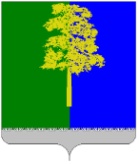 Муниципальное образование Кондинский районХанты-Мансийского автономного округа – ЮгрыАДМИНИСТРАЦИЯ КОНДИНСКОГО РАЙОНАПОСТАНОВЛЕНИЕВ соответствии с решением Думы Кондинского района от 23 декабря 2022 года № 962 «О бюджете муниципального образования Кондинский район на 2023 год и на плановый период 2024 и 2025 годов», постановлением администрации Кондинского района от 29 августа 2022 года № 2010                             «О порядке разработки и реализации муниципальных программ Кондинского района», учитывая распоряжение администрации Кондинского района                     от 30 августа 2022 года № 529-р «Об утверждении Методических рекомендаций по разработке проектов муниципальных программ Кондинского района», администрация Кондинского района постановляет: 1. Внести в постановление администрации Кондинского района                           от 05 декабря 2022 года № 2617 «О муниципальной программе Кондинского района «Развитие образования» следующее изменение:Приложение к постановлению изложить в новой редакции (приложение).2. Обнародовать постановление в соответствии с решением Думы Кондинского района от 27 февраля 2017 года № 215 «Об утверждении Порядка опубликования (обнародования) муниципальных правовых актов и другой официальной информации органов местного самоуправления муниципального образования Кондинский район» и разместить на официальном сайте органов местного самоуправления Кондинского района 3. Постановление вступает в силу после обнародования.ки/Банк документов/Постановления 2024Приложение к постановлению администрации районаот 30.01.2024 № 109Паспорт муниципальной программы Таблица 1Распределение финансовых ресурсов муниципальной программы (по годам)Таблица 2Перечень структурных элементов (основных мероприятий) муниципальной программы Таблица 3Перечень реализуемых объектов на 2023 год и на плановый период 2024 и 2025 годов, включая приобретение объектов недвижимого имущества, объектов, создаваемых в соответствии с соглашениями о государственно-частном партнерстве, муниципально-частном партнерстве и концессионными соглашениямиТаблица 4Перечень объектов капитального строительстваТаблица 5Показатели, характеризующие эффективность структурного элемента (основного мероприятия) муниципальной программыПриложение к муниципальной программеПеречень предложений и инициатив граждан, направленных на достижение показателей национальных целей, оценку эффективности деятельности органов местного самоуправления городских округови муниципальных районов Ханты-Мансийского автономного округа – Югрыот 30 января 2024 года№ 109 пгт. МеждуреченскийО внесении изменения в постановление администрации Кондинского района от 05 декабря 2022 года № 2617 «О муниципальной программе Кондинского района «Развитие образования»Глава районаА.А.МухинНаименование муниципальной программыРазвитие образованияРазвитие образованияРазвитие образованияРазвитие образованияСроки реализации муниципальной программыСроки реализации муниципальной программыСроки реализации муниципальной программыСроки реализации муниципальной программыСроки реализации муниципальной программы2023-2025 годы и на периоддо 2030 года2023-2025 годы и на периоддо 2030 года2023-2025 годы и на периоддо 2030 года2023-2025 годы и на периоддо 2030 годаКуратор муниципальной программы Заместитель главы района, в ведении которого находится управление образования администрации Кондинского районаЗаместитель главы района, в ведении которого находится управление образования администрации Кондинского районаЗаместитель главы района, в ведении которого находится управление образования администрации Кондинского районаЗаместитель главы района, в ведении которого находится управление образования администрации Кондинского районаЗаместитель главы района, в ведении которого находится управление образования администрации Кондинского районаЗаместитель главы района, в ведении которого находится управление образования администрации Кондинского районаЗаместитель главы района, в ведении которого находится управление образования администрации Кондинского районаЗаместитель главы района, в ведении которого находится управление образования администрации Кондинского районаЗаместитель главы района, в ведении которого находится управление образования администрации Кондинского районаЗаместитель главы района, в ведении которого находится управление образования администрации Кондинского районаЗаместитель главы района, в ведении которого находится управление образования администрации Кондинского районаЗаместитель главы района, в ведении которого находится управление образования администрации Кондинского районаЗаместитель главы района, в ведении которого находится управление образования администрации Кондинского районаОтветственный исполнитель муниципальной программы Управление образования администрации Кондинского района (далее - управление образования)Управление образования администрации Кондинского района (далее - управление образования)Управление образования администрации Кондинского района (далее - управление образования)Управление образования администрации Кондинского района (далее - управление образования)Управление образования администрации Кондинского района (далее - управление образования)Управление образования администрации Кондинского района (далее - управление образования)Управление образования администрации Кондинского района (далее - управление образования)Управление образования администрации Кондинского района (далее - управление образования)Управление образования администрации Кондинского района (далее - управление образования)Управление образования администрации Кондинского района (далее - управление образования)Управление образования администрации Кондинского района (далее - управление образования)Управление образования администрации Кондинского района (далее - управление образования)Управление образования администрации Кондинского района (далее - управление образования)Соисполнители муниципальной программы Комитет физической культуры и спорта администрации Кондинского района;муниципальное учреждение Управление капитального строительства Кондинского районаКомитет физической культуры и спорта администрации Кондинского района;муниципальное учреждение Управление капитального строительства Кондинского районаКомитет физической культуры и спорта администрации Кондинского района;муниципальное учреждение Управление капитального строительства Кондинского районаКомитет физической культуры и спорта администрации Кондинского района;муниципальное учреждение Управление капитального строительства Кондинского районаКомитет физической культуры и спорта администрации Кондинского района;муниципальное учреждение Управление капитального строительства Кондинского районаКомитет физической культуры и спорта администрации Кондинского района;муниципальное учреждение Управление капитального строительства Кондинского районаКомитет физической культуры и спорта администрации Кондинского района;муниципальное учреждение Управление капитального строительства Кондинского районаКомитет физической культуры и спорта администрации Кондинского района;муниципальное учреждение Управление капитального строительства Кондинского районаКомитет физической культуры и спорта администрации Кондинского района;муниципальное учреждение Управление капитального строительства Кондинского районаКомитет физической культуры и спорта администрации Кондинского района;муниципальное учреждение Управление капитального строительства Кондинского районаКомитет физической культуры и спорта администрации Кондинского района;муниципальное учреждение Управление капитального строительства Кондинского районаКомитет физической культуры и спорта администрации Кондинского района;муниципальное учреждение Управление капитального строительства Кондинского районаКомитет физической культуры и спорта администрации Кондинского района;муниципальное учреждение Управление капитального строительства Кондинского районаНациональная цель Возможности для самореализации и развития талантовВозможности для самореализации и развития талантовВозможности для самореализации и развития талантовВозможности для самореализации и развития талантовВозможности для самореализации и развития талантовВозможности для самореализации и развития талантовВозможности для самореализации и развития талантовВозможности для самореализации и развития талантовВозможности для самореализации и развития талантовВозможности для самореализации и развития талантовВозможности для самореализации и развития талантовВозможности для самореализации и развития талантовВозможности для самореализации и развития талантовЦели муниципальной программы 1. Обеспечение доступности качественного образования, соответствующего требованиям инновационного развития экономики, социально-экономического развития Кондинского района, общества и личности.2. Формирование эффективной системы выявления, поддержки и развития способностей и талантов у детей и молодежи1. Обеспечение доступности качественного образования, соответствующего требованиям инновационного развития экономики, социально-экономического развития Кондинского района, общества и личности.2. Формирование эффективной системы выявления, поддержки и развития способностей и талантов у детей и молодежи1. Обеспечение доступности качественного образования, соответствующего требованиям инновационного развития экономики, социально-экономического развития Кондинского района, общества и личности.2. Формирование эффективной системы выявления, поддержки и развития способностей и талантов у детей и молодежи1. Обеспечение доступности качественного образования, соответствующего требованиям инновационного развития экономики, социально-экономического развития Кондинского района, общества и личности.2. Формирование эффективной системы выявления, поддержки и развития способностей и талантов у детей и молодежи1. Обеспечение доступности качественного образования, соответствующего требованиям инновационного развития экономики, социально-экономического развития Кондинского района, общества и личности.2. Формирование эффективной системы выявления, поддержки и развития способностей и талантов у детей и молодежи1. Обеспечение доступности качественного образования, соответствующего требованиям инновационного развития экономики, социально-экономического развития Кондинского района, общества и личности.2. Формирование эффективной системы выявления, поддержки и развития способностей и талантов у детей и молодежи1. Обеспечение доступности качественного образования, соответствующего требованиям инновационного развития экономики, социально-экономического развития Кондинского района, общества и личности.2. Формирование эффективной системы выявления, поддержки и развития способностей и талантов у детей и молодежи1. Обеспечение доступности качественного образования, соответствующего требованиям инновационного развития экономики, социально-экономического развития Кондинского района, общества и личности.2. Формирование эффективной системы выявления, поддержки и развития способностей и талантов у детей и молодежи1. Обеспечение доступности качественного образования, соответствующего требованиям инновационного развития экономики, социально-экономического развития Кондинского района, общества и личности.2. Формирование эффективной системы выявления, поддержки и развития способностей и талантов у детей и молодежи1. Обеспечение доступности качественного образования, соответствующего требованиям инновационного развития экономики, социально-экономического развития Кондинского района, общества и личности.2. Формирование эффективной системы выявления, поддержки и развития способностей и талантов у детей и молодежи1. Обеспечение доступности качественного образования, соответствующего требованиям инновационного развития экономики, социально-экономического развития Кондинского района, общества и личности.2. Формирование эффективной системы выявления, поддержки и развития способностей и талантов у детей и молодежи1. Обеспечение доступности качественного образования, соответствующего требованиям инновационного развития экономики, социально-экономического развития Кондинского района, общества и личности.2. Формирование эффективной системы выявления, поддержки и развития способностей и талантов у детей и молодежи1. Обеспечение доступности качественного образования, соответствующего требованиям инновационного развития экономики, социально-экономического развития Кондинского района, общества и личности.2. Формирование эффективной системы выявления, поддержки и развития способностей и талантов у детей и молодежиЗадачи муниципальной программы 1. Повышение качества образовательных услуг, эффективности работы систем дошкольного, общего и дополнительного образования.2. Обеспечение эффективной системы социализации и самореализации детей и молодежи, развития их потенциала.3. Обеспечение материально-технической базы образовательных организаций в соответствии с современными требованиями, развитие инфраструктуры системы образования1. Повышение качества образовательных услуг, эффективности работы систем дошкольного, общего и дополнительного образования.2. Обеспечение эффективной системы социализации и самореализации детей и молодежи, развития их потенциала.3. Обеспечение материально-технической базы образовательных организаций в соответствии с современными требованиями, развитие инфраструктуры системы образования1. Повышение качества образовательных услуг, эффективности работы систем дошкольного, общего и дополнительного образования.2. Обеспечение эффективной системы социализации и самореализации детей и молодежи, развития их потенциала.3. Обеспечение материально-технической базы образовательных организаций в соответствии с современными требованиями, развитие инфраструктуры системы образования1. Повышение качества образовательных услуг, эффективности работы систем дошкольного, общего и дополнительного образования.2. Обеспечение эффективной системы социализации и самореализации детей и молодежи, развития их потенциала.3. Обеспечение материально-технической базы образовательных организаций в соответствии с современными требованиями, развитие инфраструктуры системы образования1. Повышение качества образовательных услуг, эффективности работы систем дошкольного, общего и дополнительного образования.2. Обеспечение эффективной системы социализации и самореализации детей и молодежи, развития их потенциала.3. Обеспечение материально-технической базы образовательных организаций в соответствии с современными требованиями, развитие инфраструктуры системы образования1. Повышение качества образовательных услуг, эффективности работы систем дошкольного, общего и дополнительного образования.2. Обеспечение эффективной системы социализации и самореализации детей и молодежи, развития их потенциала.3. Обеспечение материально-технической базы образовательных организаций в соответствии с современными требованиями, развитие инфраструктуры системы образования1. Повышение качества образовательных услуг, эффективности работы систем дошкольного, общего и дополнительного образования.2. Обеспечение эффективной системы социализации и самореализации детей и молодежи, развития их потенциала.3. Обеспечение материально-технической базы образовательных организаций в соответствии с современными требованиями, развитие инфраструктуры системы образования1. Повышение качества образовательных услуг, эффективности работы систем дошкольного, общего и дополнительного образования.2. Обеспечение эффективной системы социализации и самореализации детей и молодежи, развития их потенциала.3. Обеспечение материально-технической базы образовательных организаций в соответствии с современными требованиями, развитие инфраструктуры системы образования1. Повышение качества образовательных услуг, эффективности работы систем дошкольного, общего и дополнительного образования.2. Обеспечение эффективной системы социализации и самореализации детей и молодежи, развития их потенциала.3. Обеспечение материально-технической базы образовательных организаций в соответствии с современными требованиями, развитие инфраструктуры системы образования1. Повышение качества образовательных услуг, эффективности работы систем дошкольного, общего и дополнительного образования.2. Обеспечение эффективной системы социализации и самореализации детей и молодежи, развития их потенциала.3. Обеспечение материально-технической базы образовательных организаций в соответствии с современными требованиями, развитие инфраструктуры системы образования1. Повышение качества образовательных услуг, эффективности работы систем дошкольного, общего и дополнительного образования.2. Обеспечение эффективной системы социализации и самореализации детей и молодежи, развития их потенциала.3. Обеспечение материально-технической базы образовательных организаций в соответствии с современными требованиями, развитие инфраструктуры системы образования1. Повышение качества образовательных услуг, эффективности работы систем дошкольного, общего и дополнительного образования.2. Обеспечение эффективной системы социализации и самореализации детей и молодежи, развития их потенциала.3. Обеспечение материально-технической базы образовательных организаций в соответствии с современными требованиями, развитие инфраструктуры системы образования1. Повышение качества образовательных услуг, эффективности работы систем дошкольного, общего и дополнительного образования.2. Обеспечение эффективной системы социализации и самореализации детей и молодежи, развития их потенциала.3. Обеспечение материально-технической базы образовательных организаций в соответствии с современными требованиями, развитие инфраструктуры системы образованияПодпрограммы 1. Общее образование. Дополнительное образование детей.2. Дети Конды.3. Ресурсное обеспечение в сфере образования1. Общее образование. Дополнительное образование детей.2. Дети Конды.3. Ресурсное обеспечение в сфере образования1. Общее образование. Дополнительное образование детей.2. Дети Конды.3. Ресурсное обеспечение в сфере образования1. Общее образование. Дополнительное образование детей.2. Дети Конды.3. Ресурсное обеспечение в сфере образования1. Общее образование. Дополнительное образование детей.2. Дети Конды.3. Ресурсное обеспечение в сфере образования1. Общее образование. Дополнительное образование детей.2. Дети Конды.3. Ресурсное обеспечение в сфере образования1. Общее образование. Дополнительное образование детей.2. Дети Конды.3. Ресурсное обеспечение в сфере образования1. Общее образование. Дополнительное образование детей.2. Дети Конды.3. Ресурсное обеспечение в сфере образования1. Общее образование. Дополнительное образование детей.2. Дети Конды.3. Ресурсное обеспечение в сфере образования1. Общее образование. Дополнительное образование детей.2. Дети Конды.3. Ресурсное обеспечение в сфере образования1. Общее образование. Дополнительное образование детей.2. Дети Конды.3. Ресурсное обеспечение в сфере образования1. Общее образование. Дополнительное образование детей.2. Дети Конды.3. Ресурсное обеспечение в сфере образования1. Общее образование. Дополнительное образование детей.2. Дети Конды.3. Ресурсное обеспечение в сфере образованияЦелевые показатели муниципальной программы№ п/пНаименование целевого показателяДокумент -основаниеДокумент -основаниеДокумент -основаниеЗначение показателя по годамЗначение показателя по годамЗначение показателя по годамЗначение показателя по годамЗначение показателя по годамЗначение показателя по годамЗначение показателя по годамЗначение показателя по годамЦелевые показатели муниципальной программы№ п/пНаименование целевого показателяДокумент -основаниеДокумент -основаниеДокумент -основаниебазовое значение2023202420242025на момент окончания реализации муниципальной программына момент окончания реализации муниципальной программыответственный исполнитель/ соисполнитель за достижение показателяЦелевые показатели муниципальной программы1.Доля педагогических работников общеобразовательных организаций, прошедших повышение квалификации,в том числев центрах непрерывного повышения профессионального мастерства, %Региональный проект «Современная школа» национальногопроекта «Образование»Региональный проект «Современная школа» национальногопроекта «Образование»Региональный проект «Современная школа» национальногопроекта «Образование»9,746,453,853,853,853,853,8Управление образования Целевые показатели муниципальной программы2.Доступность дошкольного образования для детей              в возрастеот 1,5 до 3 лет, %Региональный проект «Содействие занятости населения» национального проекта «Демография»Региональный проект «Содействие занятости населения» национального проекта «Демография»Региональный проект «Содействие занятости населения» национального проекта «Демография»100100100100100100Управление образования Управление образования Целевые показатели муниципальной программы3.Доля детей в возрасте               от 5 до 18 лет, охваченных дополнительным образованием, %Региональный проект «Успех каждого ребенка» национального проекта «Образование»Региональный проект «Успех каждого ребенка» национального проекта «Образование»Региональный проект «Успех каждого ребенка» национального проекта «Образование»94,78787,587,587,587,5Управление образованияУправление образованияЦелевые показатели муниципальной программы4.Охват детей деятельностью региональных центров выявления, поддержки и развития способностей и талантов у детей и молодежи, технопарков «Кванториум», «IT-куб», %Региональный проект «Успех каждого ребенка» национального проекта «Образование»Региональный проект «Успех каждого ребенка» национального проекта «Образование»Региональный проект «Успех каждого ребенка» национального проекта «Образование»12,4110,4110,4110,410,410,4Управление образования Управление образования Целевые показатели муниципальной программы5.Доля обучающихся по программам основного и среднего общего образования, охваченных мероприятиями, направленным на раннюю профессиональную ориентацию, в том числе в рамках программы «Билет в будущее», %Региональный проект «Успех каждого ребенка» национального проекта «Образование»Региональный проект «Успех каждого ребенка» национального проекта «Образование»Региональный проект «Успех каждого ребенка» национального проекта «Образование»303373373373737Управление образования Управление образования Целевые показатели муниципальной программы6.Доля выпускников муниципальных общеобразовательных учреждений, не получивших аттестат о среднем (полном) образовании, в общей численности выпускников муниципальных общеобразовательных учреждений, %Постановление Правительства Российской Федерации от 17 декабря               2012 года № 1317             «О мерах по реализации Указа Президента Российской Федерации                   от 28 апреля                  2008 г.                               № 607 «Об оценке эффективности деятельности органов местного самоуправления муниципальных, городских округов и муниципальных районов» и подпункта «и» пункта 2 Указа Президента Российской Федерации от 7 мая 2012 г. № 601 «Об основных направлениях совершенствования системы государственного управления»Постановление Правительства Российской Федерации от 17 декабря               2012 года № 1317             «О мерах по реализации Указа Президента Российской Федерации                   от 28 апреля                  2008 г.                               № 607 «Об оценке эффективности деятельности органов местного самоуправления муниципальных, городских округов и муниципальных районов» и подпункта «и» пункта 2 Указа Президента Российской Федерации от 7 мая 2012 г. № 601 «Об основных направлениях совершенствования системы государственного управления»Постановление Правительства Российской Федерации от 17 декабря               2012 года № 1317             «О мерах по реализации Указа Президента Российской Федерации                   от 28 апреля                  2008 г.                               № 607 «Об оценке эффективности деятельности органов местного самоуправления муниципальных, городских округов и муниципальных районов» и подпункта «и» пункта 2 Указа Президента Российской Федерации от 7 мая 2012 г. № 601 «Об основных направлениях совершенствования системы государственного управления»000000Управление образования Управление образования Целевые показатели муниципальной программы7.Доля общеобразовательных организаций, оснащенных в целях внедрения цифровой образовательной среды, %Региональный проект «Цифровая образовательная среда» национального проекта «Образование»Региональный проект «Цифровая образовательная среда» национального проекта «Образование»Региональный проект «Цифровая образовательная среда» национального проекта «Образование»05505505505050Управление образования Управление образования Целевые показатели муниципальной программы8.Доля обучающихся, для которых созданы равные условия получения качественного образования вне зависимости от места их нахождения посредством предоставления доступа к федеральной информационно-сервисной платформе цифровой образовательной среды, %Региональный проект «Цифровая образовательная среда» национального проекта «Образование»Региональный проект «Цифровая образовательная среда» национального проекта «Образование»Региональный проект «Цифровая образовательная среда» национального проекта «Образование»05560606060Управление образования Управление образования Целевые показатели муниципальной программы9.Доля педагогических работников, использующих сервисы федеральной информационно-сервисной платформы цифровой образовательной среды, %Региональный проект «Цифровая образовательная среда» национального проекта «Образование»Региональный проект «Цифровая образовательная среда» национального проекта «Образование»Региональный проект «Цифровая образовательная среда» национального проекта «Образование»107580808080Управление образования Управление образования Целевые показатели муниципальной программы10.Доля образовательных организаций, использующих сервисы федеральной информационно-сервисной платформы цифровой образовательной среды при реализации основных общеобразовательных программ начального общего, основного общего и среднего общего образования, %Региональный проект «Цифровая образовательная среда» национального проекта «Образование»Региональный проект «Цифровая образовательная среда» национального проекта «Образование»Региональный проект «Цифровая образовательная среда» национального проекта «Образование»10100100100100100Управление образования Управление образования Целевые показатели муниципальной программы11.Доля муниципальных общеобразовательных организаций, соответствующих современным требованиям обучения, в общем количестве муниципальных общеобразовательных организаций, %Постановление Правительства Российской Федерации от 17 декабря           2012 года № 1317                   «О мерах по реализации Указа Президента Российской Федерации                     от 28 апреля 2008 г.  № 607 «Об оценке эффективности деятельности органов местного самоуправления муниципальных, городских округов и муниципальных районов» и подпункта «и» пункта 2 Указа Президента Российской Федерации от 7 мая 2012 г. № 601 «Об основных направлениях совершенствования системы государственного управления»Постановление Правительства Российской Федерации от 17 декабря           2012 года № 1317                   «О мерах по реализации Указа Президента Российской Федерации                     от 28 апреля 2008 г.  № 607 «Об оценке эффективности деятельности органов местного самоуправления муниципальных, городских округов и муниципальных районов» и подпункта «и» пункта 2 Указа Президента Российской Федерации от 7 мая 2012 г. № 601 «Об основных направлениях совершенствования системы государственного управления»Постановление Правительства Российской Федерации от 17 декабря           2012 года № 1317                   «О мерах по реализации Указа Президента Российской Федерации                     от 28 апреля 2008 г.  № 607 «Об оценке эффективности деятельности органов местного самоуправления муниципальных, городских округов и муниципальных районов» и подпункта «и» пункта 2 Указа Президента Российской Федерации от 7 мая 2012 г. № 601 «Об основных направлениях совершенствования системы государственного управления»100100100100100100Управление образования Управление образования 12.В государственныхи муниципальныхобщеобразовательныхорганизациях проведенымероприятияпо обеспечениюдеятельности советниковдиректорапо воспитаниюи взаимодействиюс детскимиобщественнымиобъединениями, ед.Региональный проект «Патриотическое воспитание граждан Российской Федерации» национального проекта «Образование»Региональный проект «Патриотическое воспитание граждан Российской Федерации» национального проекта «Образование»Региональный проект «Патриотическое воспитание граждан Российской Федерации» национального проекта «Образование»966666Управление образования Управление образования Параметры финансового обеспечения муниципальной программыПараметры финансового обеспечения муниципальной программыИсточники финансированияРасходы по годам (тыс. рублей)Расходы по годам (тыс. рублей)Расходы по годам (тыс. рублей)Расходы по годам (тыс. рублей)Расходы по годам (тыс. рублей)Расходы по годам (тыс. рублей)Расходы по годам (тыс. рублей)Расходы по годам (тыс. рублей)Расходы по годам (тыс. рублей)Расходы по годам (тыс. рублей)Расходы по годам (тыс. рублей)Параметры финансового обеспечения муниципальной программыПараметры финансового обеспечения муниципальной программыИсточники финансированиявсеговсеговсего2023 2023 2023 2024 2024 2025 2026-2030 2026-2030 Параметры финансового обеспечения муниципальной программыПараметры финансового обеспечения муниципальной программывсего18 314 377,518 314 377,518 314 377,52 799 406,02 799 406,02 799 406,02 235 384,42 235 384,42 213 264,511 066 322,711 066 322,7Параметры финансового обеспечения муниципальной программыПараметры финансового обеспечения муниципальной программывсего18 314 377,518 314 377,518 314 377,52 799 406,02 799 406,02 799 406,02 235 384,42 235 384,42 213 264,511 066 322,711 066 322,7Параметры финансового обеспечения муниципальной программыПараметры финансового обеспечения муниципальной программыфедеральный бюджет363 459,6363 459,6363 459,646 918,746 918,746 918,746 606,746 606,746 031,7223 902,5223 902,5Параметры финансового обеспечения муниципальной программыПараметры финансового обеспечения муниципальной программыбюджет автономного округа14 091 839,914 091 839,914 091 839,92 086 049,12 086 049,12 086 049,11 713 743,81 713 743,81 716 972,08 575 075,08 575 075,0Параметры финансового обеспечения муниципальной программыПараметры финансового обеспечения муниципальной программыместный бюджет3 859 078,03 859 078,03 859 078,0666 438,2666 438,2666 438,2475 033,9475 033,9450 260,82 267 345,22 267 345,2Параметры финансового обеспечения муниципальной программыПараметры финансового обеспечения муниципальной программыиные источники финансирования0,00,00,00,00,00,00,00,00,00,00,0Параметры финансового обеспечения муниципальной программыПараметры финансового обеспечения муниципальной программыСправочно: Межбюджетные трансферты городским и сельским поселениям района0,00,00,00,00,00,00,00,00,00,00,0Параметры финансового обеспечения региональных проектов, проектов автономного округа и проектов Кондинского района, реализуемых в Кондинском районеПараметры финансового обеспечения региональных проектов, проектов автономного округа и проектов Кондинского района, реализуемых в Кондинском районеПортфель проектов «Образование» (срок реализации 01 ноября 2018 года - 31 декабря 2024 года)Портфель проектов «Образование» (срок реализации 01 ноября 2018 года - 31 декабря 2024 года)Портфель проектов «Образование» (срок реализации 01 ноября 2018 года - 31 декабря 2024 года)Портфель проектов «Образование» (срок реализации 01 ноября 2018 года - 31 декабря 2024 года)Портфель проектов «Образование» (срок реализации 01 ноября 2018 года - 31 декабря 2024 года)Портфель проектов «Образование» (срок реализации 01 ноября 2018 года - 31 декабря 2024 года)Портфель проектов «Образование» (срок реализации 01 ноября 2018 года - 31 декабря 2024 года)Портфель проектов «Образование» (срок реализации 01 ноября 2018 года - 31 декабря 2024 года)Портфель проектов «Образование» (срок реализации 01 ноября 2018 года - 31 декабря 2024 года)Портфель проектов «Образование» (срок реализации 01 ноября 2018 года - 31 декабря 2024 года)Портфель проектов «Образование» (срок реализации 01 ноября 2018 года - 31 декабря 2024 года)Портфель проектов «Образование» (срок реализации 01 ноября 2018 года - 31 декабря 2024 года)Параметры финансового обеспечения региональных проектов, проектов автономного округа и проектов Кондинского района, реализуемых в Кондинском районеПараметры финансового обеспечения региональных проектов, проектов автономного округа и проектов Кондинского района, реализуемых в Кондинском районевсего409 860,9409 860,9409 860,9403 297,0403 297,0403 297,03 323,33 323,33 240,60,00,0Параметры финансового обеспечения региональных проектов, проектов автономного округа и проектов Кондинского района, реализуемых в Кондинском районеПараметры финансового обеспечения региональных проектов, проектов автономного округа и проектов Кондинского района, реализуемых в Кондинском районефедеральный бюджет3 771,63 771,63 771,61 269,21 269,21 269,21 251,21 251,21 251,20,00,0Параметры финансового обеспечения региональных проектов, проектов автономного округа и проектов Кондинского района, реализуемых в Кондинском районеПараметры финансового обеспечения региональных проектов, проектов автономного округа и проектов Кондинского района, реализуемых в Кондинском районебюджет автономного округа365 815,4365 815,4365 815,4361 901,4361 901,4361 901,41 957,01 957,01 957,00,00,0Параметры финансового обеспечения региональных проектов, проектов автономного округа и проектов Кондинского района, реализуемых в Кондинском районеПараметры финансового обеспечения региональных проектов, проектов автономного округа и проектов Кондинского района, реализуемых в Кондинском районеместный бюджет40 273,940 273,940 273,940 126,440 126,440 126,4115,1115,132,40,00,0Параметры финансового обеспечения региональных проектов, проектов автономного округа и проектов Кондинского района, реализуемых в Кондинском районеПараметры финансового обеспечения региональных проектов, проектов автономного округа и проектов Кондинского района, реализуемых в Кондинском районеиные источники финансирования0,00,00,00,00,00,00,00,00,00,00,0Параметры финансового обеспечения региональных проектов, проектов автономного округа и проектов Кондинского района, реализуемых в Кондинском районеПараметры финансового обеспечения региональных проектов, проектов автономного округа и проектов Кондинского района, реализуемых в Кондинском районеРегиональный проект «Успех каждого ребенка» (срок реализации 01 ноября 2018 года - 31 декабря 2024 года)Региональный проект «Успех каждого ребенка» (срок реализации 01 ноября 2018 года - 31 декабря 2024 года)Региональный проект «Успех каждого ребенка» (срок реализации 01 ноября 2018 года - 31 декабря 2024 года)Региональный проект «Успех каждого ребенка» (срок реализации 01 ноября 2018 года - 31 декабря 2024 года)Региональный проект «Успех каждого ребенка» (срок реализации 01 ноября 2018 года - 31 декабря 2024 года)Региональный проект «Успех каждого ребенка» (срок реализации 01 ноября 2018 года - 31 декабря 2024 года)Региональный проект «Успех каждого ребенка» (срок реализации 01 ноября 2018 года - 31 декабря 2024 года)Региональный проект «Успех каждого ребенка» (срок реализации 01 ноября 2018 года - 31 декабря 2024 года)Региональный проект «Успех каждого ребенка» (срок реализации 01 ноября 2018 года - 31 декабря 2024 года)Региональный проект «Успех каждого ребенка» (срок реализации 01 ноября 2018 года - 31 декабря 2024 года)Региональный проект «Успех каждого ребенка» (срок реализации 01 ноября 2018 года - 31 декабря 2024 года)Региональный проект «Успех каждого ребенка» (срок реализации 01 ноября 2018 года - 31 декабря 2024 года)Параметры финансового обеспечения региональных проектов, проектов автономного округа и проектов Кондинского района, реализуемых в Кондинском районеПараметры финансового обеспечения региональных проектов, проектов автономного округа и проектов Кондинского района, реализуемых в Кондинском районевсеговсего82,782,70,00,082,782,782,70,00,00,0Параметры финансового обеспечения региональных проектов, проектов автономного округа и проектов Кондинского района, реализуемых в Кондинском районеПараметры финансового обеспечения региональных проектов, проектов автономного округа и проектов Кондинского района, реализуемых в Кондинском районефедеральный бюджетфедеральный бюджет0,00,00,00,00,00,00,00,00,00,0Параметры финансового обеспечения региональных проектов, проектов автономного округа и проектов Кондинского района, реализуемых в Кондинском районеПараметры финансового обеспечения региональных проектов, проектов автономного округа и проектов Кондинского района, реализуемых в Кондинском районебюджет автономного округабюджет автономного округа0,00,00,00,00,00,00,00,00,00,0Параметры финансового обеспечения региональных проектов, проектов автономного округа и проектов Кондинского района, реализуемых в Кондинском районеПараметры финансового обеспечения региональных проектов, проектов автономного округа и проектов Кондинского района, реализуемых в Кондинском районеместный бюджетместный бюджет82,782,70,00,082,782,782,70,00,00,0Параметры финансового обеспечения региональных проектов, проектов автономного округа и проектов Кондинского района, реализуемых в Кондинском районеПараметры финансового обеспечения региональных проектов, проектов автономного округа и проектов Кондинского района, реализуемых в Кондинском районеиные источники финансированияиные источники финансирования0,00,00,00,00,00,00,00,00,00,0Параметры финансового обеспечения региональных проектов, проектов автономного округа и проектов Кондинского района, реализуемых в Кондинском районеПараметры финансового обеспечения региональных проектов, проектов автономного округа и проектов Кондинского района, реализуемых в Кондинском районеРегиональный проект «Современная школа» (срок реализации 2019-2024 годы)Региональный проект «Современная школа» (срок реализации 2019-2024 годы)Региональный проект «Современная школа» (срок реализации 2019-2024 годы)Региональный проект «Современная школа» (срок реализации 2019-2024 годы)Региональный проект «Современная школа» (срок реализации 2019-2024 годы)Региональный проект «Современная школа» (срок реализации 2019-2024 годы)Региональный проект «Современная школа» (срок реализации 2019-2024 годы)Региональный проект «Современная школа» (срок реализации 2019-2024 годы)Региональный проект «Современная школа» (срок реализации 2019-2024 годы)Региональный проект «Современная школа» (срок реализации 2019-2024 годы)Региональный проект «Современная школа» (срок реализации 2019-2024 годы)Региональный проект «Современная школа» (срок реализации 2019-2024 годы)Параметры финансового обеспечения региональных проектов, проектов автономного округа и проектов Кондинского района, реализуемых в Кондинском районеПараметры финансового обеспечения региональных проектов, проектов автономного округа и проектов Кондинского района, реализуемых в Кондинском районевсеговсего400 009,6400 009,6400 009,6400 009,60,00,00,00,00,00,0Параметры финансового обеспечения региональных проектов, проектов автономного округа и проектов Кондинского района, реализуемых в Кондинском районеПараметры финансового обеспечения региональных проектов, проектов автономного округа и проектов Кондинского района, реализуемых в Кондинском районевсеговсего400 009,6400 009,6400 009,6400 009,60,00,00,00,00,00,0Параметры финансового обеспечения региональных проектов, проектов автономного округа и проектов Кондинского района, реализуемых в Кондинском районеПараметры финансового обеспечения региональных проектов, проектов автономного округа и проектов Кондинского района, реализуемых в Кондинском районефедеральный бюджетфедеральный бюджет0,00,00,00,00,00,00,00,00,00,0Параметры финансового обеспечения региональных проектов, проектов автономного округа и проектов Кондинского района, реализуемых в Кондинском районеПараметры финансового обеспечения региональных проектов, проектов автономного округа и проектов Кондинского района, реализуемых в Кондинском районебюджет автономного округабюджет автономного округа359 916,1359 916,1359 916,1359 916,10,00,00,00,00,00,0Параметры финансового обеспечения региональных проектов, проектов автономного округа и проектов Кондинского района, реализуемых в Кондинском районеПараметры финансового обеспечения региональных проектов, проектов автономного округа и проектов Кондинского района, реализуемых в Кондинском районеместный бюджетместный бюджет40 093,540 093,540 093,540 093,50,00,00,00,00,00,0Параметры финансового обеспечения региональных проектов, проектов автономного округа и проектов Кондинского района, реализуемых в Кондинском районеПараметры финансового обеспечения региональных проектов, проектов автономного округа и проектов Кондинского района, реализуемых в Кондинском районеиные источники финансированияиные источники финансирования0,00,00,00,00,00,00,00,00,00,0Параметры финансового обеспечения региональных проектов, проектов автономного округа и проектов Кондинского района, реализуемых в Кондинском районеПараметры финансового обеспечения региональных проектов, проектов автономного округа и проектов Кондинского района, реализуемых в Кондинском районеРегиональный проект «Цифровая образовательная среда» (срок реализации 2019-2024 годы)Региональный проект «Цифровая образовательная среда» (срок реализации 2019-2024 годы)Региональный проект «Цифровая образовательная среда» (срок реализации 2019-2024 годы)Региональный проект «Цифровая образовательная среда» (срок реализации 2019-2024 годы)Региональный проект «Цифровая образовательная среда» (срок реализации 2019-2024 годы)Региональный проект «Цифровая образовательная среда» (срок реализации 2019-2024 годы)Региональный проект «Цифровая образовательная среда» (срок реализации 2019-2024 годы)Региональный проект «Цифровая образовательная среда» (срок реализации 2019-2024 годы)Региональный проект «Цифровая образовательная среда» (срок реализации 2019-2024 годы)Региональный проект «Цифровая образовательная среда» (срок реализации 2019-2024 годы)Региональный проект «Цифровая образовательная среда» (срок реализации 2019-2024 годы)Региональный проект «Цифровая образовательная среда» (срок реализации 2019-2024 годы)Параметры финансового обеспечения региональных проектов, проектов автономного округа и проектов Кондинского района, реализуемых в Кондинском районеПараметры финансового обеспечения региональных проектов, проектов автономного округа и проектов Кондинского района, реализуемых в Кондинском районевсеговсего0,00,00,00,00,00,00,00,00,00,0Параметры финансового обеспечения региональных проектов, проектов автономного округа и проектов Кондинского района, реализуемых в Кондинском районеПараметры финансового обеспечения региональных проектов, проектов автономного округа и проектов Кондинского района, реализуемых в Кондинском районевсеговсего0,00,00,00,00,00,00,00,00,00,0Параметры финансового обеспечения региональных проектов, проектов автономного округа и проектов Кондинского района, реализуемых в Кондинском районеПараметры финансового обеспечения региональных проектов, проектов автономного округа и проектов Кондинского района, реализуемых в Кондинском районефедеральный бюджетфедеральный бюджет0,00,00,00,00,00,00,00,00,00,0Параметры финансового обеспечения региональных проектов, проектов автономного округа и проектов Кондинского района, реализуемых в Кондинском районеПараметры финансового обеспечения региональных проектов, проектов автономного округа и проектов Кондинского района, реализуемых в Кондинском районебюджет автономного округабюджет автономного округа0,00,00,00,00,00,00,00,00,00,0Параметры финансового обеспечения региональных проектов, проектов автономного округа и проектов Кондинского района, реализуемых в Кондинском районеПараметры финансового обеспечения региональных проектов, проектов автономного округа и проектов Кондинского района, реализуемых в Кондинском районеместный бюджетместный бюджет0,00,00,00,00,00,00,00,00,00,0Параметры финансового обеспечения региональных проектов, проектов автономного округа и проектов Кондинского района, реализуемых в Кондинском районеПараметры финансового обеспечения региональных проектов, проектов автономного округа и проектов Кондинского района, реализуемых в Кондинском районеиные источники финансированияиные источники финансирования0,00,00,00,00,00,00,00,00,00,0Параметры финансового обеспечения региональных проектов, проектов автономного округа и проектов Кондинского района, реализуемых в Кондинском районеПараметры финансового обеспечения региональных проектов, проектов автономного округа и проектов Кондинского района, реализуемых в Кондинском районеРегиональный проект «Патриотическое воспитание граждан Российской Федерации»(срок реализации 01 января 2021 года - 31 декабря 2024 года)Региональный проект «Патриотическое воспитание граждан Российской Федерации»(срок реализации 01 января 2021 года - 31 декабря 2024 года)Региональный проект «Патриотическое воспитание граждан Российской Федерации»(срок реализации 01 января 2021 года - 31 декабря 2024 года)Региональный проект «Патриотическое воспитание граждан Российской Федерации»(срок реализации 01 января 2021 года - 31 декабря 2024 года)Региональный проект «Патриотическое воспитание граждан Российской Федерации»(срок реализации 01 января 2021 года - 31 декабря 2024 года)Региональный проект «Патриотическое воспитание граждан Российской Федерации»(срок реализации 01 января 2021 года - 31 декабря 2024 года)Региональный проект «Патриотическое воспитание граждан Российской Федерации»(срок реализации 01 января 2021 года - 31 декабря 2024 года)Региональный проект «Патриотическое воспитание граждан Российской Федерации»(срок реализации 01 января 2021 года - 31 декабря 2024 года)Региональный проект «Патриотическое воспитание граждан Российской Федерации»(срок реализации 01 января 2021 года - 31 декабря 2024 года)Региональный проект «Патриотическое воспитание граждан Российской Федерации»(срок реализации 01 января 2021 года - 31 декабря 2024 года)Региональный проект «Патриотическое воспитание граждан Российской Федерации»(срок реализации 01 января 2021 года - 31 декабря 2024 года)Региональный проект «Патриотическое воспитание граждан Российской Федерации»(срок реализации 01 января 2021 года - 31 декабря 2024 года)Параметры финансового обеспечения региональных проектов, проектов автономного округа и проектов Кондинского района, реализуемых в Кондинском районеПараметры финансового обеспечения региональных проектов, проектов автономного округа и проектов Кондинского района, реализуемых в Кондинском районевсеговсего9 768,69 768,63 287,43 287,43 240,63 240,63 240,63 240,60,00,0Параметры финансового обеспечения региональных проектов, проектов автономного округа и проектов Кондинского района, реализуемых в Кондинском районеПараметры финансового обеспечения региональных проектов, проектов автономного округа и проектов Кондинского района, реализуемых в Кондинском районевсеговсего9 768,69 768,63 287,43 287,43 240,63 240,63 240,63 240,60,00,0Параметры финансового обеспечения региональных проектов, проектов автономного округа и проектов Кондинского района, реализуемых в Кондинском районеПараметры финансового обеспечения региональных проектов, проектов автономного округа и проектов Кондинского района, реализуемых в Кондинском районефедеральный бюджетфедеральный бюджет3 771,63 771,61 269,21 269,21 251,21 251,21 251,21 251,20,00,0Параметры финансового обеспечения региональных проектов, проектов автономного округа и проектов Кондинского района, реализуемых в Кондинском районеПараметры финансового обеспечения региональных проектов, проектов автономного округа и проектов Кондинского района, реализуемых в Кондинском районебюджет автономного округабюджет автономного округа5 899,35 899,31 985,31 985,31 957,01 957,01 957,01 957,00,00,0Параметры финансового обеспечения региональных проектов, проектов автономного округа и проектов Кондинского района, реализуемых в Кондинском районеПараметры финансового обеспечения региональных проектов, проектов автономного округа и проектов Кондинского района, реализуемых в Кондинском районеместный бюджетместный бюджет97,797,732,932,932,432,432,432,40,00,0Параметры финансового обеспечения региональных проектов, проектов автономного округа и проектов Кондинского района, реализуемых в Кондинском районеПараметры финансового обеспечения региональных проектов, проектов автономного округа и проектов Кондинского района, реализуемых в Кондинском районеиные источники финансированияиные источники финансирования0,00,00,00,00,00,00,00,00,00,0Объем налоговых расходов Кондинского районаОбъем налоговых расходов Кондинского районаОбъем налоговых расходов Кондинского районаОбъем налоговых расходов Кондинского районаРасходы по годам (тыс. рублей)Расходы по годам (тыс. рублей)Расходы по годам (тыс. рублей)Расходы по годам (тыс. рублей)Расходы по годам (тыс. рублей)Расходы по годам (тыс. рублей)Расходы по годам (тыс. рублей)Расходы по годам (тыс. рублей)Расходы по годам (тыс. рублей)Расходы по годам (тыс. рублей)Объем налоговых расходов Кондинского районаОбъем налоговых расходов Кондинского районаОбъем налоговых расходов Кондинского районаОбъем налоговых расходов Кондинского районавсеговсего2023 2023 2024 2024 2024 2025 2026-2030 2026-2030 Объем налоговых расходов Кондинского районаОбъем налоговых расходов Кондинского районаОбъем налоговых расходов Кондинского районаОбъем налоговых расходов Кондинского района0,00,00,00,00,00,00,00,00,00,0№ структурного элемента (основного мероприятия)Структурный элемент (основное мероприятие) муниципальной программыОтветственный исполнитель/ соисполнительИсточники финансирования Финансовые затраты на реализацию, тыс. рублейФинансовые затраты на реализацию, тыс. рублейФинансовые затраты на реализацию, тыс. рублейФинансовые затраты на реализацию, тыс. рублейФинансовые затраты на реализацию, тыс. рублей№ структурного элемента (основного мероприятия)Структурный элемент (основное мероприятие) муниципальной программыОтветственный исполнитель/ соисполнительИсточники финансирования всегов том числе:в том числе:в том числе:в том числе:№ структурного элемента (основного мероприятия)Структурный элемент (основное мероприятие) муниципальной программыОтветственный исполнитель/ соисполнительИсточники финансирования всего2023год2024год2025год2026-2030годы123456789Подпрограмма I. Общее образование. Дополнительное образование детейПодпрограмма I. Общее образование. Дополнительное образование детейПодпрограмма I. Общее образование. Дополнительное образование детейПодпрограмма I. Общее образование. Дополнительное образование детейПодпрограмма I. Общее образование. Дополнительное образование детейПодпрограмма I. Общее образование. Дополнительное образование детейПодпрограмма I. Общее образование. Дополнительное образование детейПодпрограмма I. Общее образование. Дополнительное образование детейПодпрограмма I. Общее образование. Дополнительное образование детей1.Е.2.Региональный проект «Успех каждого ребенка» (показатель              3, 4, 5) всего, в том числеУправление образования администрации Кондинского районавсего82,70,082,70,00,01.Е.2.Региональный проект «Успех каждого ребенка» (показатель              3, 4, 5) всего, в том числеУправление образования администрации Кондинского районафедеральный бюджет0,00,00,00,00,01.Е.2.Региональный проект «Успех каждого ребенка» (показатель              3, 4, 5) всего, в том числеУправление образования администрации Кондинского районабюджет автономного округа0,00,00,00,00,01.Е.2.Региональный проект «Успех каждого ребенка» (показатель              3, 4, 5) всего, в том числеУправление образования администрации Кондинского районаместный бюджет82,70,082,70,00,01.Е.2.Региональный проект «Успех каждого ребенка» (показатель              3, 4, 5) всего, в том числеУправление образования администрации Кондинского районаиные источники финансирования0,00,00,00,00,01.Е.2.1.Создание в общеобразовательных организациях, расположенных в сельской местности, условий для занятий физкультурой и спортомУправление образования администрации Кондинского районавсего82,70,082,70,00,01.Е.2.1.Создание в общеобразовательных организациях, расположенных в сельской местности, условий для занятий физкультурой и спортомУправление образования администрации Кондинского районафедеральный бюджет0,00,00,00,00,01.Е.2.1.Создание в общеобразовательных организациях, расположенных в сельской местности, условий для занятий физкультурой и спортомУправление образования администрации Кондинского районабюджет автономного округа0,00,00,00,00,01.Е.2.1.Создание в общеобразовательных организациях, расположенных в сельской местности, условий для занятий физкультурой и спортомУправление образования администрации Кондинского районаместный бюджет82,70,082,70,00,01.Е.2.1.Создание в общеобразовательных организациях, расположенных в сельской местности, условий для занятий физкультурой и спортомУправление образования администрации Кондинского районаиные источники финансирования0,00,00,00,00,01.Е.4.Региональный проект «Цифровая образовательная среда» (показатель 7, 8, 9, 10)Управление образования администрации Кондинского районавсего0,00,00,00,00,01.Е.4.Региональный проект «Цифровая образовательная среда» (показатель 7, 8, 9, 10)Управление образования администрации Кондинского районафедеральный бюджет0,00,00,00,00,01.Е.4.Региональный проект «Цифровая образовательная среда» (показатель 7, 8, 9, 10)Управление образования администрации Кондинского районабюджет автономного округа0,00,00,00,00,01.Е.4.Региональный проект «Цифровая образовательная среда» (показатель 7, 8, 9, 10)Управление образования администрации Кондинского районаместный бюджет0,00,00,00,00,01.Е.4.Региональный проект «Цифровая образовательная среда» (показатель 7, 8, 9, 10)Управление образования администрации Кондинского районаиные источники финансирования0,00,00,00,00,01.Е.В.Региональный проект «Патриотическое воспитание граждан Российской Федерации» (показатель 12)Управление образования администрации Кондинского районавсего9 768,63 287,43 240,63 240,60,01.Е.В.Региональный проект «Патриотическое воспитание граждан Российской Федерации» (показатель 12)Управление образования администрации Кондинского районафедеральный бюджет3 771,61 269,21 251,21 251,20,01.Е.В.Региональный проект «Патриотическое воспитание граждан Российской Федерации» (показатель 12)Управление образования администрации Кондинского районабюджет автономного округа5 899,31 985,31 957,01 957,00,01.Е.В.Региональный проект «Патриотическое воспитание граждан Российской Федерации» (показатель 12)Управление образования администрации Кондинского районаместный бюджет97,732,932,432,40,01.Е.В.Региональный проект «Патриотическое воспитание граждан Российской Федерации» (показатель 12)Управление образования администрации Кондинского районаиные источники финансирования0,00,00,00,00,01.Е.В.Проведение мероприятий по обеспечению деятельности советников директора по воспитанию и взаимодействию с детскими общественными объединениями в общеобразовательных организацияхУправление образования администрации Кондинского районавсего9 768,63 287,43 240,63 240,60,01.Е.В.Проведение мероприятий по обеспечению деятельности советников директора по воспитанию и взаимодействию с детскими общественными объединениями в общеобразовательных организацияхУправление образования администрации Кондинского районафедеральный бюджет3 771,61 269,21 251,21 251,20,01.Е.В.Проведение мероприятий по обеспечению деятельности советников директора по воспитанию и взаимодействию с детскими общественными объединениями в общеобразовательных организацияхУправление образования администрации Кондинского районабюджет автономного округа5 899,31 985,31 957,01 957,00,01.Е.В.Проведение мероприятий по обеспечению деятельности советников директора по воспитанию и взаимодействию с детскими общественными объединениями в общеобразовательных организацияхУправление образования администрации Кондинского районаместный бюджет97,732,932,432,40,01.Е.В.Проведение мероприятий по обеспечению деятельности советников директора по воспитанию и взаимодействию с детскими общественными объединениями в общеобразовательных организацияхУправление образования администрации Кондинского районаиные источники финансирования0,00,00,00,00,01.1.Основное мероприятие «Обеспечение  реализации основных общеобразовательных программ в образовательных организациях, расположенных на территории Кондинского района» показатель                    2, 5, 6, 7, 8, 9, 10)                  (таблица 5, показатели 5, 6) всего, в том числеУправление образования администрации Кондинского районавсего16 392 415,52 155 000,02 050 062,12 028 525,010 158 828,41.1.Основное мероприятие «Обеспечение  реализации основных общеобразовательных программ в образовательных организациях, расположенных на территории Кондинского района» показатель                    2, 5, 6, 7, 8, 9, 10)                  (таблица 5, показатели 5, 6) всего, в том числеУправление образования администрации Кондинского районафедеральный бюджет359 688,045 649,545 355,544 780,5223 902,51.1.Основное мероприятие «Обеспечение  реализации основных общеобразовательных программ в образовательных организациях, расположенных на территории Кондинского района» показатель                    2, 5, 6, 7, 8, 9, 10)                  (таблица 5, показатели 5, 6) всего, в том числеУправление образования администрации Кондинского районабюджет автономного округа13 302 665,41 648 889,51 662 058,11 665 286,38 326 431,51.1.Основное мероприятие «Обеспечение  реализации основных общеобразовательных программ в образовательных организациях, расположенных на территории Кондинского района» показатель                    2, 5, 6, 7, 8, 9, 10)                  (таблица 5, показатели 5, 6) всего, в том числеУправление образования администрации Кондинского районаместный бюджет2 730 062,1460 461,0342 648,5318 458,21 608 494,41.1.Основное мероприятие «Обеспечение  реализации основных общеобразовательных программ в образовательных организациях, расположенных на территории Кондинского района» показатель                    2, 5, 6, 7, 8, 9, 10)                  (таблица 5, показатели 5, 6) всего, в том числеУправление образования администрации Кондинского районаиные источники финансирования0,00,00,00,00,01.1.1.Обеспечение  реализации основных общеобразовательных программ в общеобразовательных организациях, расположенных на территории Кондинского района Управление образования администрации Кондинского районавсего11 197 799,51 474 353,41 402 971,31 384 045,36 936 429,51.1.1.Обеспечение  реализации основных общеобразовательных программ в общеобразовательных организациях, расположенных на территории Кондинского района Управление образования администрации Кондинского районафедеральный бюджет0,00,00,00,00,01.1.1.Обеспечение  реализации основных общеобразовательных программ в общеобразовательных организациях, расположенных на территории Кондинского района Управление образования администрации Кондинского районабюджет автономного округа9 976 262,61 232 277,11 247 105,51 249 480,06 247 400,01.1.1.Обеспечение  реализации основных общеобразовательных программ в общеобразовательных организациях, расположенных на территории Кондинского района Управление образования администрации Кондинского районаместный бюджет1 221 536,9242 076,3155 865,8134 565,3689 029,51.1.1.Обеспечение  реализации основных общеобразовательных программ в общеобразовательных организациях, расположенных на территории Кондинского района Управление образования администрации Кондинского районаиные источники финансирования0,00,00,00,00,01.1.2.Обеспечение  реализации основных общеобразовательных программ в организациях дошкольного образованияУправление образования администрации Кондинского районавсего4 031 870,8522 981,3503 034,1500 975,92 504 879,51.1.2.Обеспечение  реализации основных общеобразовательных программ в организациях дошкольного образованияУправление образования администрации Кондинского районафедеральный бюджет0,00,00,00,00,01.1.2.Обеспечение  реализации основных общеобразовательных программ в организациях дошкольного образованияУправление образования администрации Кондинского районабюджет автономного округа3 240 562,1404 959,5404 365,4405 206,22 026 031,01.1.2.Обеспечение  реализации основных общеобразовательных программ в организациях дошкольного образованияУправление образования администрации Кондинского районаместный бюджет791 308,7118 021,898 668,795 769,7478 848,51.1.2.Обеспечение  реализации основных общеобразовательных программ в организациях дошкольного образованияУправление образования администрации Кондинского районаиные источники финансирования0,00,00,00,00,01.1.3.Обеспечение функционирования и развития образовательных учрежденийУправление образования администрации Кондинского районавсего630 462,285 896,479 420,279 420,2397 101,41.1.3.Обеспечение функционирования и развития образовательных учрежденийУправление образования администрации Кондинского районафедеральный бюджет0,00,00,00,00,01.1.3.Обеспечение функционирования и развития образовательных учрежденийУправление образования администрации Кондинского районабюджет автономного округа11 376,01 422,01 422,01 422,07 110,01.1.3.Обеспечение функционирования и развития образовательных учрежденийУправление образования администрации Кондинского районаместный бюджет630 462,284 474,477 998,277 998,2389 991,41.1.3.Обеспечение функционирования и развития образовательных учрежденийУправление образования администрации Кондинского районаиные источники финансирования0,00,00,00,00,01.1.4.Передача негосударственным организациям услуги по подвозу обучающихся              к месту обучения  Управление образования администрации Кондинского районавсего61 678,113 370,57 375,06 822,134 110,51.1.4.Передача негосударственным организациям услуги по подвозу обучающихся              к месту обучения  Управление образования администрации Кондинского районафедеральный бюджет0,00,00,00,00,01.1.4.Передача негосударственным организациям услуги по подвозу обучающихся              к месту обучения  Управление образования администрации Кондинского районабюджет автономного округа0,00,00,00,00,01.1.4.Передача негосударственным организациям услуги по подвозу обучающихся              к месту обучения  Управление образования администрации Кондинского районаместный бюджет61 678,113 370,57 375,06 822,134 110,51.1.4.Передача негосударственным организациям услуги по подвозу обучающихся              к месту обучения  Управление образования администрации Кондинского районаиные источники финансирования0,00,00,00,00,01.1.5.Обеспечение организации бесплатного горячего питания обучающихся, получающих начальное общее образование в муниципальных образовательных организациях Кондинского районаУправление образования администрации Кондинского районавсего156 953,321 119,719 404,819 404,897 024,01.1.5.Обеспечение организации бесплатного горячего питания обучающихся, получающих начальное общее образование в муниципальных образовательных организациях Кондинского районаУправление образования администрации Кондинского районафедеральный бюджет57 412,48 370,87 498,86 923,834 619,01.1.5.Обеспечение организации бесплатного горячего питания обучающихся, получающих начальное общее образование в муниципальных образовательных организациях Кондинского районаУправление образования администрации Кондинского районабюджет автономного округа74 464,710 230,99 165,29 178,145 890,51.1.5.Обеспечение организации бесплатного горячего питания обучающихся, получающих начальное общее образование в муниципальных образовательных организациях Кондинского районаУправление образования администрации Кондинского районаместный бюджет25 076,22 518,02 740,83 302,916 514,51.1.5.Обеспечение организации бесплатного горячего питания обучающихся, получающих начальное общее образование в муниципальных образовательных организациях Кондинского районаУправление образования администрации Кондинского районаиные источники финансирования0,00,00,00,00,01.1.6.Ежемесячное денежное вознаграждение за классное руководствоУправление образования администрации Кондинского районавсего302 275,637 278,737 856,737 856,7189 283,51.1.6.Ежемесячное денежное вознаграждение за классное руководствоУправление образования администрации Кондинского районафедеральный бюджет302 275,637 278,737 856,737 856,7189 283,51.1.6.Ежемесячное денежное вознаграждение за классное руководствоУправление образования администрации Кондинского районабюджет автономного округа0,00,00,00,00,01.1.6.Ежемесячное денежное вознаграждение за классное руководствоУправление образования администрации Кондинского районаместный бюджет0,00,00,00,00,01.1.6.Ежемесячное денежное вознаграждение за классное руководствоУправление образования администрации Кондинского районаиные источники финансирования0,00,00,00,00,01.2.Основное мероприятие «Обеспечение повышения квалификации педагогических работников образовательных учреждений»  (показатель 1)Управление образования администрации Кондинского районавсего7 844,8927,4988,2988,24 941,01.2.Основное мероприятие «Обеспечение повышения квалификации педагогических работников образовательных учреждений»  (показатель 1)Управление образования администрации Кондинского районафедеральный бюджет0,00,00,00,00,01.2.Основное мероприятие «Обеспечение повышения квалификации педагогических работников образовательных учреждений»  (показатель 1)Управление образования администрации Кондинского районабюджет автономного округа7 844,8927,4988,2988,24 941,01.2.Основное мероприятие «Обеспечение повышения квалификации педагогических работников образовательных учреждений»  (показатель 1)Управление образования администрации Кондинского районаместный бюджет0,00,00,00,00,01.2.Основное мероприятие «Обеспечение повышения квалификации педагогических работников образовательных учреждений»  (показатель 1)Управление образования администрации Кондинского районаиные источники финансирования0,00,00,00,00,01.3.Основное мероприятие «Оснащение материально-технической базы образовательных организаций в соответствии с новыми федеральными государственными образовательными стандартами, организация дистанционного обучения» (показатель     7, 8, 9, 10, 11)Управление образования администрации Кондинского районавсего228 859,746 575,526 040,626 040,6130 203,01.3.Основное мероприятие «Оснащение материально-технической базы образовательных организаций в соответствии с новыми федеральными государственными образовательными стандартами, организация дистанционного обучения» (показатель     7, 8, 9, 10, 11)Управление образования администрации Кондинского районафедеральный бюджет0,00,00,00,00,01.3.Основное мероприятие «Оснащение материально-технической базы образовательных организаций в соответствии с новыми федеральными государственными образовательными стандартами, организация дистанционного обучения» (показатель     7, 8, 9, 10, 11)Управление образования администрации Кондинского районабюджет автономного округа228 859,746 575,526 040,626 040,6130 203,01.3.Основное мероприятие «Оснащение материально-технической базы образовательных организаций в соответствии с новыми федеральными государственными образовательными стандартами, организация дистанционного обучения» (показатель     7, 8, 9, 10, 11)Управление образования администрации Кондинского районаместный бюджет0,00,00,00,00,01.3.Основное мероприятие «Оснащение материально-технической базы образовательных организаций в соответствии с новыми федеральными государственными образовательными стандартами, организация дистанционного обучения» (показатель     7, 8, 9, 10, 11)Управление образования администрации Кондинского районаиные источники финансирования0,00,00,00,00,01.4.Основное мероприятие «Обеспечение  мероприятий по выявлению и поддержке лидеров в сфере образования, талантливой молодежи и детей: конкурсы профессионального мастерства педагогов, конкурсы лучших образовательных организаций, предметные олимпиады школьников»  (показатель 1, 4, 6)Управление образования администрации Кондинского районавсего461,0461,00,00,00,01.4.Основное мероприятие «Обеспечение  мероприятий по выявлению и поддержке лидеров в сфере образования, талантливой молодежи и детей: конкурсы профессионального мастерства педагогов, конкурсы лучших образовательных организаций, предметные олимпиады школьников»  (показатель 1, 4, 6)Управление образования администрации Кондинского районафедеральный бюджет0,00,00,00,00,01.4.Основное мероприятие «Обеспечение  мероприятий по выявлению и поддержке лидеров в сфере образования, талантливой молодежи и детей: конкурсы профессионального мастерства педагогов, конкурсы лучших образовательных организаций, предметные олимпиады школьников»  (показатель 1, 4, 6)Управление образования администрации Кондинского районабюджет автономного округа0,00,00,00,00,01.4.Основное мероприятие «Обеспечение  мероприятий по выявлению и поддержке лидеров в сфере образования, талантливой молодежи и детей: конкурсы профессионального мастерства педагогов, конкурсы лучших образовательных организаций, предметные олимпиады школьников»  (показатель 1, 4, 6)Управление образования администрации Кондинского районаместный бюджет461,0461,00,00,00,01.4.Основное мероприятие «Обеспечение  мероприятий по выявлению и поддержке лидеров в сфере образования, талантливой молодежи и детей: конкурсы профессионального мастерства педагогов, конкурсы лучших образовательных организаций, предметные олимпиады школьников»  (показатель 1, 4, 6)Управление образования администрации Кондинского районаиные источники финансирования0,00,00,00,00,01.5.Основное мероприятие «Создание в дошкольных образовательных, общеобразовательных организациях, организациях дополнительного образования детей условий для получения детьми-инвалидами качественного образования» (показатель 11)Управление образования администрации Кондинского районавсего0,00,00,00,00,01.5.Основное мероприятие «Создание в дошкольных образовательных, общеобразовательных организациях, организациях дополнительного образования детей условий для получения детьми-инвалидами качественного образования» (показатель 11)Управление образования администрации Кондинского районафедеральный бюджет0,00,00,00,00,01.5.Основное мероприятие «Создание в дошкольных образовательных, общеобразовательных организациях, организациях дополнительного образования детей условий для получения детьми-инвалидами качественного образования» (показатель 11)Управление образования администрации Кондинского районабюджет автономного округа0,00,00,00,00,01.5.Основное мероприятие «Создание в дошкольных образовательных, общеобразовательных организациях, организациях дополнительного образования детей условий для получения детьми-инвалидами качественного образования» (показатель 11)Управление образования администрации Кондинского районаместный бюджет0,00,00,00,00,01.5.Основное мероприятие «Создание в дошкольных образовательных, общеобразовательных организациях, организациях дополнительного образования детей условий для получения детьми-инвалидами качественного образования» (показатель 11)Управление образования администрации Кондинского районаиные источники финансирования0,00,00,00,00,01.6.Основное мероприятие «Организация проведения государственной (итоговой) аттестации выпускников, в том числе в форме основного государственного экзамена  (9 классы) и в форме единого государственного экзамена (11 классы), и других процедур оценки качества образования» (показатель 6)Управление образования администрации Кондинского районавсего38 217,96 268,54 564,24 564,222 821,01.6.Основное мероприятие «Организация проведения государственной (итоговой) аттестации выпускников, в том числе в форме основного государственного экзамена  (9 классы) и в форме единого государственного экзамена (11 классы), и других процедур оценки качества образования» (показатель 6)Управление образования администрации Кондинского районафедеральный бюджет0,00,00,00,00,01.6.Основное мероприятие «Организация проведения государственной (итоговой) аттестации выпускников, в том числе в форме основного государственного экзамена  (9 классы) и в форме единого государственного экзамена (11 классы), и других процедур оценки качества образования» (показатель 6)Управление образования администрации Кондинского районабюджет автономного округа38 217,96 268,54 564,24 564,222 821,01.6.Основное мероприятие «Организация проведения государственной (итоговой) аттестации выпускников, в том числе в форме основного государственного экзамена  (9 классы) и в форме единого государственного экзамена (11 классы), и других процедур оценки качества образования» (показатель 6)Управление образования администрации Кондинского районаместный бюджет0,00,00,00,00,01.6.Основное мероприятие «Организация проведения государственной (итоговой) аттестации выпускников, в том числе в форме основного государственного экзамена  (9 классы) и в форме единого государственного экзамена (11 классы), и других процедур оценки качества образования» (показатель 6)Управление образования администрации Кондинского районаиные источники финансирования0,00,00,00,00,01.7.Основное мероприятие «Обеспечение функций управления и контроля в сфере образования» (показатель 6, 11)
(таблица 5, показатель              1, 2)Управление образования администрации Кондинского районавсего155 109,620 139,119 281,519 281,596 407,51.7.Основное мероприятие «Обеспечение функций управления и контроля в сфере образования» (показатель 6, 11)
(таблица 5, показатель              1, 2)Управление образования администрации Кондинского районафедеральный бюджет0,00,00,00,00,01.7.Основное мероприятие «Обеспечение функций управления и контроля в сфере образования» (показатель 6, 11)
(таблица 5, показатель              1, 2)Управление образования администрации Кондинского районабюджет автономного округа0,00,00,00,00,01.7.Основное мероприятие «Обеспечение функций управления и контроля в сфере образования» (показатель 6, 11)
(таблица 5, показатель              1, 2)Управление образования администрации Кондинского районаместный бюджет155 109,620 139,119 281,519 281,596 407,51.7.Основное мероприятие «Обеспечение функций управления и контроля в сфере образования» (показатель 6, 11)
(таблица 5, показатель              1, 2)Управление образования администрации Кондинского районаиные источники финансирования0,00,00,00,00,01.8.Основное мероприятие «Обеспечение  реализации программ в организациях дополнительного образования» (показатель 3, 4)
(таблица 5, показатель                  1, 2)Управление образования администрации Кондинского районавсего896 338,7116 699,4111 805,7111 305,6556 528,01.8.Основное мероприятие «Обеспечение  реализации программ в организациях дополнительного образования» (показатель 3, 4)
(таблица 5, показатель                  1, 2)Управление образования администрации Кондинского районафедеральный бюджет0,00,00,00,00,01.8.Основное мероприятие «Обеспечение  реализации программ в организациях дополнительного образования» (показатель 3, 4)
(таблица 5, показатель                  1, 2)Управление образования администрации Кондинского районабюджет автономного округа0,00,00,00,00,01.8.Основное мероприятие «Обеспечение  реализации программ в организациях дополнительного образования» (показатель 3, 4)
(таблица 5, показатель                  1, 2)Управление образования администрации Кондинского районаместный бюджет896 338,7116 699,4111 805,7111 305,6556 528,01.8.Основное мероприятие «Обеспечение  реализации программ в организациях дополнительного образования» (показатель 3, 4)
(таблица 5, показатель                  1, 2)Управление образования администрации Кондинского районаиные источники финансирования0,00,00,00,00,01.8.1.Обеспечение  реализации программ в организациях дополнительного образованияУправление образования администрации Кондинского районавсего573 543,472 170,972 053,371 553,2357 766,01.8.1.Обеспечение  реализации программ в организациях дополнительного образованияУправление образования администрации Кондинского районафедеральный бюджет0,00,00,00,00,01.8.1.Обеспечение  реализации программ в организациях дополнительного образованияУправление образования администрации Кондинского районабюджет автономного округа0,00,00,00,00,01.8.1.Обеспечение  реализации программ в организациях дополнительного образованияУправление образования администрации Кондинского районаместный бюджет573 543,472 170,972 053,371 553,2357 766,01.8.1.Обеспечение  реализации программ в организациях дополнительного образованияУправление образования администрации Кондинского районаиные источники финансирования0,00,00,00,00,01.8.2.Реализация модели ПФДО                                           в дополнительном образованииУправление образования администрации Кондинского районавсего322 795,344 528,539 752,439 752,4198 762,01.8.2.Реализация модели ПФДО                                           в дополнительном образованииУправление образования администрации Кондинского районафедеральный бюджет0,00,00,00,00,01.8.2.Реализация модели ПФДО                                           в дополнительном образованииУправление образования администрации Кондинского районабюджет автономного округа0,00,00,00,00,01.8.2.Реализация модели ПФДО                                           в дополнительном образованииУправление образования администрации Кондинского районаместный бюджет322 795,344 528,539 752,439 752,4198 762,01.8.2.Реализация модели ПФДО                                           в дополнительном образованииУправление образования администрации Кондинского районаиные источники финансирования0,00,00,00,00,0Итого по подпрограмме IИтого по подпрограмме IИтого по подпрограмме Iвсего17 729 098,52 349 358,32 216 065,62 193 945,710 969 728,9Итого по подпрограмме IИтого по подпрограмме IИтого по подпрограмме Iфедеральный бюджет363 459,646 918,746 606,746 031,7223 902,5Итого по подпрограмме IИтого по подпрограмме IИтого по подпрограмме Iбюджет автономного округа13 583 487,11 704 646,21 695 608,11 698 836,38 484 396,5Итого по подпрограмме IИтого по подпрограмме IИтого по подпрограмме Iместный бюджет3 782 151,8597 793,4473 850,8449 077,72 261 429,9Итого по подпрограмме IИтого по подпрограмме IИтого по подпрограмме Iиные источники финансирования0,00,00,00,00,0Подпрограмма II. Дети Конды  Подпрограмма II. Дети Конды  Подпрограмма II. Дети Конды  Подпрограмма II. Дети Конды  Подпрограмма II. Дети Конды  Подпрограмма II. Дети Конды  Подпрограмма II. Дети Конды  Подпрограмма II. Дети Конды  Подпрограмма II. Дети Конды  2.1.Основное мероприятие «Создание условий для развития гражданско-патриотических, военно-патриотических качеств молодежи» (таблица 5, показатель 4)Управление образования администрации Кондинского района всего0,00,00,00,00,02.1.Основное мероприятие «Создание условий для развития гражданско-патриотических, военно-патриотических качеств молодежи» (таблица 5, показатель 4)Управление образования администрации Кондинского района федеральный бюджет0,00,00,00,00,02.1.Основное мероприятие «Создание условий для развития гражданско-патриотических, военно-патриотических качеств молодежи» (таблица 5, показатель 4)Управление образования администрации Кондинского района бюджет автономного округа0,00,00,00,00,02.1.Основное мероприятие «Создание условий для развития гражданско-патриотических, военно-патриотических качеств молодежи» (таблица 5, показатель 4)Управление образования администрации Кондинского района местный бюджет0,00,00,00,00,02.1.Основное мероприятие «Создание условий для развития гражданско-патриотических, военно-патриотических качеств молодежи» (таблица 5, показатель 4)Управление образования администрации Кондинского района иные источники финансирования0,00,00,00,00,02.2.Основное мероприятие «Организация отдыха и оздоровления детей и молодежи» (таблица 5, показатель 3) всего,                    в том числеУправление образования администрации Кондинского района всего156 689,423 166,519 074,719 074,795 373,52.2.Основное мероприятие «Организация отдыха и оздоровления детей и молодежи» (таблица 5, показатель 3) всего,                    в том числеУправление образования администрации Кондинского района федеральный бюджет0,00,00,00,00,02.2.Основное мероприятие «Организация отдыха и оздоровления детей и молодежи» (таблица 5, показатель 3) всего,                    в том числеУправление образования администрации Кондинского района бюджет автономного округа145 085,618 135,718 135,718 135,790 678,52.2.Основное мероприятие «Организация отдыха и оздоровления детей и молодежи» (таблица 5, показатель 3) всего,                    в том числеУправление образования администрации Кондинского района местный бюджет11 603,85 030,8939,0939,04 695,02.2.Основное мероприятие «Организация отдыха и оздоровления детей и молодежи» (таблица 5, показатель 3) всего,                    в том числеУправление образования администрации Кондинского района иные источники финансирования0,00,00,00,00,02.2.1.Организация отдыха детей в оздоровительных лагерях с дневным пребыванием детей, палаточных лагерях, лагерях труда и отдыха Управление образования администрации Кондинского района всего, в том числевсего77 751,112 020,49 390,19 390,146 950,52.2.1.Организация отдыха детей в оздоровительных лагерях с дневным пребыванием детей, палаточных лагерях, лагерях труда и отдыха Управление образования администрации Кондинского района всего, в том числефедеральный бюджет0,00,00,00,00,02.2.1.Организация отдыха детей в оздоровительных лагерях с дневным пребыванием детей, палаточных лагерях, лагерях труда и отдыха Управление образования администрации Кондинского района всего, в том числебюджет автономного округа67 608,88 451,18 451,18 451,142 255,52.2.1.Организация отдыха детей в оздоровительных лагерях с дневным пребыванием детей, палаточных лагерях, лагерях труда и отдыха Управление образования администрации Кондинского района всего, в том числеместный бюджет10 142,33 569,3939,0939,04 695,02.2.1.Организация отдыха детей в оздоровительных лагерях с дневным пребыванием детей, палаточных лагерях, лагерях труда и отдыха Управление образования администрации Кондинского района всего, в том числеиные источники финансирования0,00,00,00,00,02.2.1.Организация отдыха детей в оздоровительных лагерях с дневным пребыванием детей, палаточных лагерях, лагерях труда и отдыха Управление образования администрации Кондинского района всего77 706,811 976,19 390,19 390,146 950,52.2.1.Организация отдыха детей в оздоровительных лагерях с дневным пребыванием детей, палаточных лагерях, лагерях труда и отдыха Управление образования администрации Кондинского района федеральный бюджет0,00,00,00,00,02.2.1.Организация отдыха детей в оздоровительных лагерях с дневным пребыванием детей, палаточных лагерях, лагерях труда и отдыха Управление образования администрации Кондинского района бюджет автономного округа67 608,88 451,18 451,18 451,142 255,52.2.1.Организация отдыха детей в оздоровительных лагерях с дневным пребыванием детей, палаточных лагерях, лагерях труда и отдыха Управление образования администрации Кондинского района местный бюджет10 098,03 525,0939,0939,04 695,02.2.1.Организация отдыха детей в оздоровительных лагерях с дневным пребыванием детей, палаточных лагерях, лагерях труда и отдыха Управление образования администрации Кондинского района иные источники финансирования0,00,00,00,00,02.2.1.Организация отдыха детей в оздоровительных лагерях с дневным пребыванием детей, палаточных лагерях, лагерях труда и отдыха Комитет физической культуры и спорта администрации Кондинского районавсего44,344,30,00,00,02.2.1.Организация отдыха детей в оздоровительных лагерях с дневным пребыванием детей, палаточных лагерях, лагерях труда и отдыха Комитет физической культуры и спорта администрации Кондинского районафедеральный бюджет0,00,00,00,00,02.2.1.Организация отдыха детей в оздоровительных лагерях с дневным пребыванием детей, палаточных лагерях, лагерях труда и отдыха Комитет физической культуры и спорта администрации Кондинского районабюджет автономного округа0,00,00,00,00,02.2.1.Организация отдыха детей в оздоровительных лагерях с дневным пребыванием детей, палаточных лагерях, лагерях труда и отдыха Комитет физической культуры и спорта администрации Кондинского районаместный бюджет44,344,30,00,00,02.2.1.Организация отдыха детей в оздоровительных лагерях с дневным пребыванием детей, палаточных лагерях, лагерях труда и отдыха Комитет физической культуры и спорта администрации Кондинского районаиные источники финансирования0,00,00,00,00,02.2.2.Организация загородного лагеря                     с круглосуточным пребываниемУправление образования администрации Кондинского района всего78 938,311 146,19 684,69 684,648 423,02.2.2.Организация загородного лагеря                     с круглосуточным пребываниемУправление образования администрации Кондинского района федеральный бюджет0,00,00,00,00,02.2.2.Организация загородного лагеря                     с круглосуточным пребываниемУправление образования администрации Кондинского района бюджет автономного округа77 476,89 684,69 684,69 684,648 423,02.2.2.Организация загородного лагеря                     с круглосуточным пребываниемУправление образования администрации Кондинского района местный бюджет1 461,51 461,50,00,00,02.2.2.Организация загородного лагеря                     с круглосуточным пребываниемУправление образования администрации Кондинского района иные источники финансирования0,00,00,00,00,02.3.Основное мероприятие «Развитие системы воспитания, профилактика правонарушений среди несовершеннолетних» (таблица 5, показатель 4)Управление образования администрации Кондинского района всего0,00,00,00,00,02.3.Основное мероприятие «Развитие системы воспитания, профилактика правонарушений среди несовершеннолетних» (таблица 5, показатель 4)Управление образования администрации Кондинского района федеральный бюджет0,00,00,00,00,02.3.Основное мероприятие «Развитие системы воспитания, профилактика правонарушений среди несовершеннолетних» (таблица 5, показатель 4)Управление образования администрации Кондинского района бюджет автономного округа0,00,00,00,00,02.3.Основное мероприятие «Развитие системы воспитания, профилактика правонарушений среди несовершеннолетних» (таблица 5, показатель 4)Управление образования администрации Кондинского района местный бюджет0,00,00,00,00,02.3.Основное мероприятие «Развитие системы воспитания, профилактика правонарушений среди несовершеннолетних» (таблица 5, показатель 4)Управление образования администрации Кондинского района иные источники финансирования0,00,00,00,00,02.4.Основное мероприятие «Повышение финансовой грамотности»(таблица 5, показатель 7)Управление образования администрации Кондинского районавсего0,00,00,00,00,02.4.Основное мероприятие «Повышение финансовой грамотности»(таблица 5, показатель 7)Управление образования администрации Кондинского районафедеральный бюджет0,00,00,00,00,02.4.Основное мероприятие «Повышение финансовой грамотности»(таблица 5, показатель 7)Управление образования администрации Кондинского районабюджет автономного округа0,00,00,00,00,02.4.Основное мероприятие «Повышение финансовой грамотности»(таблица 5, показатель 7)Управление образования администрации Кондинского районаместный бюджет0,00,00,00,00,02.4.Основное мероприятие «Повышение финансовой грамотности»(таблица 5, показатель 7)Управление образования администрации Кондинского районаиные источники финансирования0,00,00,00,00,0Итого по подпрограмме IIИтого по подпрограмме IIИтого по подпрограмме IIвсего156 689,423 166,519 074,719 074,795 373,5Итого по подпрограмме IIИтого по подпрограмме IIИтого по подпрограмме IIфедеральный бюджет0,00,00,00,00,0Итого по подпрограмме IIИтого по подпрограмме IIИтого по подпрограмме IIбюджет автономного округа145 085,618 135,718 135,718 135,790 678,5Итого по подпрограмме IIИтого по подпрограмме IIИтого по подпрограмме IIместный бюджет11 603,85 030,8939,0939,04 695,0Итого по подпрограмме IIИтого по подпрограмме IIИтого по подпрограмме IIиные источники финансирования0,00,00,00,00,0Подпрограмма III. Ресурсное обеспечение в сфере образованияПодпрограмма III. Ресурсное обеспечение в сфере образованияПодпрограмма III. Ресурсное обеспечение в сфере образованияПодпрограмма III. Ресурсное обеспечение в сфере образованияПодпрограмма III. Ресурсное обеспечение в сфере образованияПодпрограмма III. Ресурсное обеспечение в сфере образованияПодпрограмма III. Ресурсное обеспечение в сфере образованияПодпрограмма III. Ресурсное обеспечение в сфере образования3.Е.1.Региональный проект «Современная школа»  (показатели 2, 11)Управление образования администрации Кондинского района всего,               в том числевсего400 009,6400 009,60,00,00,03.Е.1.Региональный проект «Современная школа»  (показатели 2, 11)Управление образования администрации Кондинского района всего,               в том числефедеральный бюджет0,00,00,00,00,03.Е.1.Региональный проект «Современная школа»  (показатели 2, 11)Управление образования администрации Кондинского района всего,               в том числебюджет автономного округа359 916,1359 916,10,00,00,03.Е.1.Региональный проект «Современная школа»  (показатели 2, 11)Управление образования администрации Кондинского района всего,               в том числеместный бюджет40 093,540 093,50,00,00,03.Е.1.Региональный проект «Современная школа»  (показатели 2, 11)Управление образования администрации Кондинского района всего,               в том числеиные источники финансирования0,00,00,00,00,03.Е.1.Региональный проект «Современная школа»  (показатели 2, 11)Муниципальное учреждение Управление капитального строительства Кондинского районавсего400 009,6400 009,60,00,00,03.Е.1.Региональный проект «Современная школа»  (показатели 2, 11)Муниципальное учреждение Управление капитального строительства Кондинского районафедеральный бюджет0,00,00,00,00,03.Е.1.Региональный проект «Современная школа»  (показатели 2, 11)Муниципальное учреждение Управление капитального строительства Кондинского районабюджет автономного округа359 916,1359 916,10,00,00,03.Е.1.Региональный проект «Современная школа»  (показатели 2, 11)Муниципальное учреждение Управление капитального строительства Кондинского районаместный бюджет40 093,540 093,50,00,00,03.Е.1.Региональный проект «Современная школа»  (показатели 2, 11)Муниципальное учреждение Управление капитального строительства Кондинского районаиные источники финансирования0,00,00,00,00,03.Е.1.1.Реконструкция школы с пристроем для размещения групп детского сада,                             п. Половинка (170 учащихся/85 мест)Муниципальное учреждение Управление капитального строительства Кондинского районавсего67 689,967 689,90,00,00,03.Е.1.1.Реконструкция школы с пристроем для размещения групп детского сада,                             п. Половинка (170 учащихся/85 мест)Муниципальное учреждение Управление капитального строительства Кондинского районафедеральный бюджет0,00,00,00,00,03.Е.1.1.Реконструкция школы с пристроем для размещения групп детского сада,                             п. Половинка (170 учащихся/85 мест)Муниципальное учреждение Управление капитального строительства Кондинского районабюджет автономного округа60 843,260 843,20,00,00,03.Е.1.1.Реконструкция школы с пристроем для размещения групп детского сада,                             п. Половинка (170 учащихся/85 мест)Муниципальное учреждение Управление капитального строительства Кондинского районаместный бюджет6 846,76 846,70,00,00,03.Е.1.1.Реконструкция школы с пристроем для размещения групп детского сада,                             п. Половинка (170 учащихся/85 мест)Муниципальное учреждение Управление капитального строительства Кондинского районаиные источники финансирования0,00,00,00,00,03.Е.1.2.«Школа-детский сад              в д. Ушья» (80 учащихся/40 воспитанников) Муниципальное учреждение Управление капитального строительства Кондинского районавсего332 319,7332 319,70,00,00,03.Е.1.2.«Школа-детский сад              в д. Ушья» (80 учащихся/40 воспитанников) Муниципальное учреждение Управление капитального строительства Кондинского районафедеральный бюджет0,00,00,00,00,03.Е.1.2.«Школа-детский сад              в д. Ушья» (80 учащихся/40 воспитанников) Муниципальное учреждение Управление капитального строительства Кондинского районабюджет автономного округа299 072,9299 072,90,00,00,03.Е.1.2.«Школа-детский сад              в д. Ушья» (80 учащихся/40 воспитанников) Муниципальное учреждение Управление капитального строительства Кондинского районаместный бюджет33 246,833 246,80,00,00,03.Е.1.2.«Школа-детский сад              в д. Ушья» (80 учащихся/40 воспитанников) Муниципальное учреждение Управление капитального строительства Кондинского районаиные источники финансирования0,00,00,00,00,03.Е.1.3.Создание Центров образования естественно-научной            и технологической направленностей «Точка роста»Управление образования администрации Кондинского района всего0,00,00,00,00,03.Е.1.3.Создание Центров образования естественно-научной            и технологической направленностей «Точка роста»Управление образования администрации Кондинского района федеральный бюджет0,00,00,00,00,03.Е.1.3.Создание Центров образования естественно-научной            и технологической направленностей «Точка роста»Управление образования администрации Кондинского района бюджет автономного округа0,00,00,00,00,03.Е.1.3.Создание Центров образования естественно-научной            и технологической направленностей «Точка роста»Управление образования администрации Кондинского района местный бюджет0,00,00,00,03.Е.1.3.Создание Центров образования естественно-научной            и технологической направленностей «Точка роста»Управление образования администрации Кондинского района иные источники финансирования0,00,00,00,00,03.1.Основное мероприятие «Обеспечение комплексной безопасности образовательных организаций» (показатель 11)Управление образования администрации Кондинского района всего3 420,61 712,2244,1244,11 220,33.1.Основное мероприятие «Обеспечение комплексной безопасности образовательных организаций» (показатель 11)Управление образования администрации Кондинского района федеральный бюджет0,00,00,00,00,03.1.Основное мероприятие «Обеспечение комплексной безопасности образовательных организаций» (показатель 11)Управление образования администрации Кондинского района бюджет автономного округа0,00,00,00,00,03.1.Основное мероприятие «Обеспечение комплексной безопасности образовательных организаций» (показатель 11)Управление образования администрации Кондинского района местный бюджет3 420,61 712,2244,1244,11 220,33.1.Основное мероприятие «Обеспечение комплексной безопасности образовательных организаций» (показатель 11)Управление образования администрации Кондинского района иные источники финансирования0,00,00,00,00,03.2.Основное мероприятие «Развитие материально-технической базы образовательных организаций»  (показатель 7, 8, 9, 10, 11) всего, в том числеУправление образования администрации Кондинского района всего25 159,425 159,40,00,00,03.2.Основное мероприятие «Развитие материально-технической базы образовательных организаций»  (показатель 7, 8, 9, 10, 11) всего, в том числеУправление образования администрации Кондинского района федеральный бюджет0,00,00,00,00,03.2.Основное мероприятие «Развитие материально-технической базы образовательных организаций»  (показатель 7, 8, 9, 10, 11) всего, в том числеУправление образования администрации Кондинского района бюджет автономного округа3 351,13 351,10,00,00,03.2.Основное мероприятие «Развитие материально-технической базы образовательных организаций»  (показатель 7, 8, 9, 10, 11) всего, в том числеУправление образования администрации Кондинского района местный бюджет21 808,321 808,30,00,00,03.2.Основное мероприятие «Развитие материально-технической базы образовательных организаций»  (показатель 7, 8, 9, 10, 11) всего, в том числеУправление образования администрации Кондинского района иные источники финансирования0,00,00,00,00,03.2.1.Проведение ремонтов зданий, сооружений образовательных организацийУправление образования администрации Кондинского района всего18 962,018 962,00,00,00,03.2.1.Проведение ремонтов зданий, сооружений образовательных организацийУправление образования администрации Кондинского района федеральный бюджет0,00,00,00,00,03.2.1.Проведение ремонтов зданий, сооружений образовательных организацийУправление образования администрации Кондинского района бюджет автономного округа0,00,00,00,00,03.2.1.Проведение ремонтов зданий, сооружений образовательных организацийУправление образования администрации Кондинского района местный бюджет18 962,018 962,00,00,00,03.2.1.Проведение ремонтов зданий, сооружений образовательных организацийУправление образования администрации Кондинского района иные источники финансирования0,00,00,00,00,03.2.2.Оснащение материально-технической базы образовательных организацийУправление образования администрации Кондинского района всего6 197,46 197,40,00,00,03.2.2.Оснащение материально-технической базы образовательных организацийУправление образования администрации Кондинского района федеральный бюджет0,00,00,00,00,03.2.2.Оснащение материально-технической базы образовательных организацийУправление образования администрации Кондинского района бюджет автономного округа3 351,13 351,10,00,00,03.2.2.Оснащение материально-технической базы образовательных организацийУправление образования администрации Кондинского района местный бюджет2 846,32 846,30,00,00,03.2.2.Оснащение материально-технической базы образовательных организацийУправление образования администрации Кондинского района иные источники финансирования0,00,00,00,00,03.2.3.Капитальный ремонт и оснащение немонтируемыми средствами обучения и воспитания муниципального казенного общеобразовательного учреждения Куминская средняя общеобразовательная школаМуниципальное учреждение Управление капитального строительства Кондинского районавсего0,00,00,00,00,03.2.3.Капитальный ремонт и оснащение немонтируемыми средствами обучения и воспитания муниципального казенного общеобразовательного учреждения Куминская средняя общеобразовательная школаМуниципальное учреждение Управление капитального строительства Кондинского районафедеральный бюджет0,00,00,00,00,03.2.3.Капитальный ремонт и оснащение немонтируемыми средствами обучения и воспитания муниципального казенного общеобразовательного учреждения Куминская средняя общеобразовательная школаМуниципальное учреждение Управление капитального строительства Кондинского районабюджет автономного округа0,00,00,00,00,03.2.3.Капитальный ремонт и оснащение немонтируемыми средствами обучения и воспитания муниципального казенного общеобразовательного учреждения Куминская средняя общеобразовательная школаМуниципальное учреждение Управление капитального строительства Кондинского районаместный бюджет0,00,00,00,00,03.2.3.Капитальный ремонт и оснащение немонтируемыми средствами обучения и воспитания муниципального казенного общеобразовательного учреждения Куминская средняя общеобразовательная школаМуниципальное учреждение Управление капитального строительства Кондинского районаиные источники финансирования0,00,00,00,00,0Итого по подпрограмме IIIИтого по подпрограмме IIIИтого по подпрограмме IIIвсего428 589,6426 881,2244,1244,11 220,3Итого по подпрограмме IIIИтого по подпрограмме IIIИтого по подпрограмме IIIфедеральный бюджет0,00,00,00,00,0Итого по подпрограмме IIIИтого по подпрограмме IIIИтого по подпрограмме IIIбюджет автономного округа363 267,2363 267,20,00,00,0Итого по подпрограмме IIIИтого по подпрограмме IIIИтого по подпрограмме IIIместный бюджет65 322,463 614,0244,1244,11 220,3Итого по подпрограмме IIIИтого по подпрограмме IIIИтого по подпрограмме IIIиные источники финансирования0,00,00,00,00,0Всего по муниципальной программеВсего по муниципальной программеВсего по муниципальной программевсего18 314 377,52 799 406,02 235 384,42 213 264,511 066 322,7Всего по муниципальной программеВсего по муниципальной программеВсего по муниципальной программефедеральный бюджет363 459,646 918,746 606,746 031,7223 902,5Всего по муниципальной программеВсего по муниципальной программеВсего по муниципальной программебюджет автономного округа14 091 839,92 086 049,11 713 743,81 716 972,08 575 075,0Всего по муниципальной программеВсего по муниципальной программеВсего по муниципальной программеместный бюджет3 859 078,0666 438,2475 033,9450 260,82 267 345,2Всего по муниципальной программеВсего по муниципальной программеВсего по муниципальной программеиные источники финансирования0,00,00,00,00,0Всего по муниципальной программеВсего по муниципальной программеВсего по муниципальной программеСправочно: Межбюджетные трансферты городским и сельским поселениям района0,00,00,00,00,0В том числе:В том числе:В том числе:Проектная частьПроектная частьвсего409 860,9403 297,03 323,33 240,60,0Проектная частьПроектная частьфедеральный бюджет3 771,61 269,21 251,21 251,20,0Проектная частьПроектная частьбюджет автономного округа365 815,4361 901,41 957,01 957,00,0Проектная частьПроектная частьместный бюджет40 273,940 126,4115,132,40,0Проектная частьПроектная частьиные источники финансирования0,00,00,00,00,0Процессная частьПроцессная частьвсего17 904 516,62 396 109,02 232 061,12 210 023,911 066 322,7Процессная частьПроцессная частьфедеральный бюджет359 688,045 649,545 355,544 780,5223 902,5Процессная частьПроцессная частьбюджет автономного округа13 726 024,51 724 147,71 711 786,81 715 015,08 575 075,0Процессная частьПроцессная частьместный бюджет3 818 804,1626 311,8474 918,8450 228,42 267 345,2Процессная частьПроцессная частьиные источники финансирования0,00,00,00,00,0В том числе:В том числе:В том числе:Инвестиции в объекты муниципальной собственностиИнвестиции в объекты муниципальной собственностивсего400 009,6400 009,60,00,00,0Инвестиции в объекты муниципальной собственностиИнвестиции в объекты муниципальной собственностифедеральный бюджет0,00,00,00,00,0Инвестиции в объекты муниципальной собственностиИнвестиции в объекты муниципальной собственностибюджет автономного округа359 916,1359 916,10,00,00,0Инвестиции в объекты муниципальной собственностиИнвестиции в объекты муниципальной собственностиместный бюджет40 093,540 093,50,00,00,0Инвестиции в объекты муниципальной собственностиИнвестиции в объекты муниципальной собственностииные источники финансирования0,00,00,00,00,0Прочие расходыПрочие расходывсего17 914 367,92 399 396,42 235 384,42 213 264,511 066 322,7Прочие расходыПрочие расходыфедеральный бюджет363 459,646 918,746 606,746 031,7223 902,5Прочие расходыПрочие расходыбюджет автономного округа13 731 923,81 726 133,01 713 743,81 716 972,08 575 075,0Прочие расходыПрочие расходыместный бюджет3 818 984,5626 344,7475 033,9450 260,82 267 345,2Прочие расходыПрочие расходыиные источники финансирования0,00,00,00,00,0В том числеВ том числеВ том числеОтветственный исполнитель     Ответственный исполнитель       Управление образования администрации Кондинского районавсего17 914 323,62 399 352,12 235 384,42 213 264,511 066 322,7Ответственный исполнитель     Ответственный исполнитель       Управление образования администрации Кондинского районафедеральный бюджет363 459,646 918,746 606,746 031,7223 902,5Ответственный исполнитель     Ответственный исполнитель       Управление образования администрации Кондинского районабюджет автономного округа13 731 923,81 726 133,01 713 743,81 716 972,08 575 075,0Ответственный исполнитель     Ответственный исполнитель       Управление образования администрации Кондинского районаместный бюджет3 818 940,2626 300,4475 033,9450 260,82 267 345,2Ответственный исполнитель     Ответственный исполнитель       Управление образования администрации Кондинского районаиные источники финансирования0,00,00,00,00,0Соисполнитель 1 Соисполнитель 1 Комитет физической культуры и спорта администрации Кондинского районавсего44,344,30,00,00,0Соисполнитель 1 Соисполнитель 1 Комитет физической культуры и спорта администрации Кондинского районафедеральный бюджет0,00,00,00,00,0Соисполнитель 1 Соисполнитель 1 Комитет физической культуры и спорта администрации Кондинского районабюджет автономного округа0,00,00,00,00,0Соисполнитель 1 Соисполнитель 1 Комитет физической культуры и спорта администрации Кондинского районаместный бюджет44,344,30,00,00,0Соисполнитель 1 Соисполнитель 1 Комитет физической культуры и спорта администрации Кондинского районаиные источники финансирования0,00,00,00,00,0Соисполнитель 2Соисполнитель 2Муниципальное учреждение Управление капитального строительства Кондинского районавсего400 009,6400 009,60,00,00,0Соисполнитель 2Соисполнитель 2Муниципальное учреждение Управление капитального строительства Кондинского районафедеральный бюджет0,00,00,00,00,0Соисполнитель 2Соисполнитель 2Муниципальное учреждение Управление капитального строительства Кондинского районабюджет автономного округа359 916,1359 916,10,00,00,0Соисполнитель 2Соисполнитель 2Муниципальное учреждение Управление капитального строительства Кондинского районаместный бюджет40 093,540 093,50,00,00,0Соисполнитель 2Соисполнитель 2Муниципальное учреждение Управление капитального строительства Кондинского районаиные источники финансирования0,00,00,00,00,0№ структурного элемента (основного мероприятия)Наименование структурного элемента (основного мероприятия)Направление расходов структурного элемента (основного мероприятия)Наименование порядка, номер приложения, реквизиты нормативного правого акта (при наличии)1234Подпрограмма I. Общее образование. Дополнительное образование детейПодпрограмма I. Общее образование. Дополнительное образование детейПодпрограмма I. Общее образование. Дополнительное образование детейПодпрограмма I. Общее образование. Дополнительное образование детей1.Е.2.Региональный проект «Успех каждого ребенка»Финансовое обеспечение мероприятий по созданию новых мест дополнительного образования детейФедеральный закон от 05 апреля 2013 года № 44-ФЗ «О контрактной системе в сфере закупок товаров, работ, услуг для обеспечения государственных и муниципальных нужд»; постановление администрации Кондинского района от 14 августа                2017 года № 1256 «О порядке формирования муниципального задания на оказание муниципальных услуг (выполнение работ) муниципальными учреждениями Кондинского района и финансовом обеспечении его выполнения»; приказ управления образования администрации Кондинского района             от 28 декабря 2018 года № 856 «О порядке составления, утверждения и ведения бюджетных смет Управления образования и муниципальных казенных учреждений»1.Е.4.Региональный проект «Цифровая образовательная среда»Создание цифровойобразовательной среды:внедрение единой информационно-сервисной платформы с сегментом для размещения открытых данных в машиночитаемомформате. Мероприятие не требует финансированияПостановление Правительства Ханты-Мансийского автономного               округа – Югры от 10 ноября 2023 года № 550-п «О государственной программе Ханты-Мансийского автономного округа – Югры «Развитие образования»1.Е.В.Региональный проект «Патриотическое воспитание граждан Российской Федерации»Финансовое обеспечение мероприятий в целях обеспечения деятельности советников директора по воспитанию и взаимодействию           с детскими общественными объединениями в общеобразовательных организацияхПостановление администрации Кондинского района от 18 января                2021 года № 41 «Об утверждении порядка определения объема и условий предоставления субсидий на иные цели муниципальным бюджетным и автономным учреждениям Кондинского района»; приказ управления образования администрации Кондинского района              от 28 декабря 2018 года № 856 «О порядке составления, утверждения и ведения бюджетных смет Управления образования и муниципальных казенных учреждений»1.1.Обеспечение реализации основных общеобразовательных программ в образовательных организациях, расположенных на территории Кондинского районаФинансовое обеспечение реализации основных и дополнительных программ в рамках муниципального задания и бюджетной сметыФедеральный закон от 05 апреля 2013 года № 44-ФЗ «О контрактной системе в сфере закупок товаров, работ, услуг для обеспечения государственных и муниципальных нужд»; постановление администрации Кондинского района от 14 августа              2017 года № 1256 «О порядке формирования муниципального задания на оказание муниципальных услуг (выполнение работ) муниципальными учреждениями Кондинского района и финансовом обеспечении его выполнения»; постановление администрации Кондинского района от 18 января                 2021 года № 41 «Об утверждении порядка определения объема и условий предоставления субсидий на иные цели муниципальным бюджетным и автономным учреждениям Кондинского района»;приказ управления образования администрации Кондинского района               от 28 декабря 2018 года № 856 «О порядке составления, утверждения и ведения бюджетных смет Управления образования и муниципальных казенных учреждений»1.2.Обеспечение повышения квалификации педагогических работников образовательных учрежденийФинансовое обеспечение курсов повышения квалификации педагогических работников образовательных учреждений               в рамках муниципального задания и бюджетной сметыФедеральный закон от 05 апреля 2013 года № 44-ФЗ «О контрактной системе в сфере закупок товаров, работ, услуг для обеспечения государственных и муниципальных нужд»1.3.Оснащение материально-технической базы образовательных организаций в соответствии с новыми федеральными государственными образовательными стандартами, организация дистанционного обученияФинансовое обеспечение оснащения материально-технической базы за счет средств субвенции на реализацию основных общеобразовательных программ в рамках муниципального задания и бюджетной сметыФедеральный закон от 05 апреля 2013 года № 44-ФЗ «О контрактной системе в сфере закупок товаров, работ, услуг для обеспечения государственных и муниципальных нужд»; постановление администрации Кондинского района от 14 августа                 2017 года № 1256 «О порядке формирования муниципального задания на оказание муниципальных услуг (выполнение работ) муниципальными учреждениями Кондинского района и финансовом обеспечении его выполнения»; приказ управления образования администрации Кондинского района               от 28 декабря 2018 года № 856 «О порядке составления, утверждения и ведения бюджетных смет Управления образования и муниципальных казенных учреждений»1.4.Обеспечение мероприятий по выявлению и поддержке лидеров в сфере образования, талантливой молодежи и детей: конкурсы профессионального мастерства педагогов, конкурсы лучших образовательных организаций, предметные олимпиады школьниковФинансовое обеспечение проведения мероприятий, конкурсов среди педагогов и обучающихся в рамках муниципального задания и бюджетной сметыФедеральный закон от 05 апреля 2013 года № 44-ФЗ «О контрактной системе в сфере закупок товаров, работ, услуг для обеспечения государственных и муниципальных нужд»; приказ управления образования администрации Кондинского района от 28 декабря 2018 года № 856 «О порядке составления, утверждения и ведения бюджетных смет Управления образования и муниципальных казенных учреждений»1.5.Создание в дошкольных образовательных, общеобразовательных организациях, организациях дополнительного образования детей условий для получения детьми-инвалидами качественного образованияФинансовое обеспечение приобретения оборудования, методических пособий для организации инклюзивного образования в рамках муниципального задания и бюджетной сметыФедеральный закон от 05 апреля 2013 года № 44-ФЗ «О контрактной системе в сфере закупок товаров, работ, услуг для обеспечения государственных и муниципальных нужд»; постановление администрации Кондинского района от 14 августа               2017 года № 1256 «О порядке формирования муниципального задания на оказание муниципальных услуг (выполнение работ) муниципальными учреждениями Кондинского района и финансовом обеспечении его выполнения»;постановление администрации Кондинского района от 18 января            2021 года № 41 «Об утверждении порядка определения объема и условий предоставления субсидий на иные цели муниципальным бюджетным и автономным учреждениям Кондинского района»;приказ управления образования администрации Кондинского района           от 28 декабря 2018 года № 856 «О порядке составления, утверждения и ведения бюджетных смет Управления образования и муниципальных казенных учреждений»1.6.Организация проведения государственной (итоговой) аттестации выпускников, в том числе в форме основного государственного экзамена (9 классы) и в форме единого государственного экзамена (11 классы), и других процедур оценки качества образования Финансовое обеспечение проведения единого государственного экзамена за счет средств субвенции на реализацию основных общеобразовательных программ в рамках муниципального задания и бюджетной сметыФедеральный закон от 05 апреля 2013 года № 44-ФЗ «О контрактной системе в сфере закупок товаров, работ, услуг для обеспечения государственных и муниципальных нужд»; постановление администрации Кондинского района от 14 августа                2017 года № 1256 «О порядке формирования муниципального задания на оказание муниципальных услуг (выполнение работ) муниципальными учреждениями Кондинского района и финансовом обеспечении его выполнения»;приказ управления образования администрации Кондинского района               от 28 декабря 2018 года № 856 «О порядке составления, утверждения и ведения бюджетных смет Управления образования и муниципальных казенных учреждений»1.7.Обеспечение функций управления и контроля в сфере образованияФинансовое обеспечение на содержание аппарата в рамках муниципального задания и бюджетной сметыФедеральный закон от 05 апреля 2013 года № 44-ФЗ «О контрактной системе в сфере закупок товаров, работ, услуг для обеспечения государственных и муниципальных нужд»; приказ управления образования администрации Кондинского района              от 28 декабря 2018 года № 856 «О порядке составления, утверждения и ведения бюджетных смет Управления образования и муниципальных казенных учреждений»1.8.Обеспечение реализации программ в организациях дополнительного образованияФинансовое обеспечение учреждений дополнительного образования и индивидуального предпринимателя, включенных в систему персонифицированного финансирования дополнительного образованияПостановление администрации Кондинского района от 04 сентября              2023 года № 929 «Об утверждении Положения о персонифицированном дополнительном образовании детей в Кондинском районе»Подпрограмма II. Дети КондыПодпрограмма II. Дети КондыПодпрограмма II. Дети КондыПодпрограмма II. Дети Конды2.1.Создание условий для развития гражданско-патриотических, военно-патриотических качеств молодежи Финансовое обеспечение на проведение мероприятий по организации гражданско-патриотического воспитания в рамках муниципального задания и бюджетной сметыФедеральный закон от 05 апреля 2013 года № 44-ФЗ «О контрактной системе в сфере закупок товаров, работ, услуг для обеспечения государственных и муниципальных нужд»; постановление администрации Кондинского района от 14 августа                2017 года № 1256 «О порядке формирования муниципального задания на оказание муниципальных услуг (выполнение работ) муниципальными учреждениями Кондинского района и финансовом обеспечении его выполнения»;постановление администрации Кондинского района от 18 января              2021 года № 41 «Об утверждении порядка определения объема и условий предоставления субсидий на иные цели муниципальным бюджетным и автономным учреждениям Кондинского района»;постановление администрации Кондинского района от 27 июня                    2022 года № 1426 «Об утверждении Порядка предоставления субсидий из бюджета муниципального образования Кондинский район юридическим лицам (за исключением государственных (муниципальных) учреждений), индивидуальным предпринимателям,              на оказание услуг (выполнение работ) в сфере образования»; приказ управления образования администрации Кондинского района               от 28 декабря 2018 года № 856 «О порядке составления, утверждения и ведения бюджетных смет Управления образования и муниципальных казенных учреждений»2.2.Организация отдыха и оздоровления детей и молодежиФинансовое обеспечение на проведение мероприятий по организации отдыха и оздоровления детей и молодежи в рамках муниципального задания и бюджетной сметыФедеральный закон от 05 апреля 2013 года № 44-ФЗ «О контрактной системе в сфере закупок товаров, работ, услуг для обеспечения государственных и муниципальных нужд»; постановление администрации Кондинского района от 14 августа                2017 года № 1256 «О порядке формирования муниципального задания на оказание муниципальных услуг (выполнение работ) муниципальными учреждениями Кондинского района и финансовом обеспечении его выполнения»;постановление администрации Кондинского района от 18 января              2021 года № 41 «Об утверждении порядка определения объема и условий предоставления субсидий на иные цели муниципальным бюджетным и автономным учреждениям Кондинского района»;постановление администрации Кондинского района от 27 июня                    2022 года № 1426 «Об утверждении Порядка предоставления субсидий из бюджета муниципального образования Кондинский район юридическим лицам (за исключением государственных (муниципальных) учреждений), индивидуальным предпринимателям,              на оказание услуг (выполнение работ) в сфере образования»; приказ управления образования администрации Кондинского района               от 28 декабря 2018 года № 856 «О порядке составления, утверждения и ведения бюджетных смет Управления образования и муниципальных казенных учреждений»2.3.Развитие системы воспитания, профилактика правонарушений среди несовершеннолетних Проведение мероприятий                   по совершенствованиювоспитательной работы (в том числе конкурсной направленности собучающимися) и профилактикеправонарушений, дорожно-транспортного травматизма, потребления психоактивных веществ, алкоголя, табакокурения Постановление администрации Кондинского района от 14 августа               2017 года № 1256 «О порядке формирования муниципального задания на оказание муниципальных услуг (выполнение работ) муниципальными учреждениями Кондинского района и финансовом обеспечении его выполнения»2.4.Повышение финансовой грамотностиПроведение мероприятий, направленных на повышение финансовойграмотности и формирование финансовой культурыРаспоряжение Правительства Российской Федерации от 24 октября            2023 года № 2958-р «Об утверждении Стратегии повышения финансовой грамотности и формирования финансовой культуры до 2030 года». Региональная программа «Повышение финансовой грамотности населения Ханты-Мансийского автономного округа – Югры                   на 2022-2030 годы», утвержденная постановлением Правительства Ханты-Мансийского автономного округа – Югры от 30 декабря                    2021 года № 634-п «О мерах по реализации государственной программы Ханты-Мансийского автономного округа – Югры «Развитие образования»Подпрограмма III. Ресурсное обеспечение в сфере образованияПодпрограмма III. Ресурсное обеспечение в сфере образованияПодпрограмма III. Ресурсное обеспечение в сфере образованияПодпрограмма III. Ресурсное обеспечение в сфере образования3.Е.1.Региональный проект «Современная школа»Финансовое обеспечение строительства, реконструкции зданий для размещения образовательных организацийФедеральный закон от 05 апреля 2013 года № 44-ФЗ «О контрактной системе в сфере закупок товаров, работ, услуг для обеспечения государственных и муниципальных нужд»3.1.Обеспечение комплексной безопасности образовательных организацийФинансовое обеспечение на проведение мероприятий по обеспечению комплексной безопасности образовательных учреждений в рамках муниципального задания и бюджетной сметыФедеральный закон от 05 апреля 2013 года № 44-ФЗ «О контрактной системе в сфере закупок товаров, работ, услуг для обеспечения государственных и муниципальных нужд»; постановление администрации Кондинского района от 14 августа               2017 года № 1256 «О порядке формирования муниципального задания на оказание муниципальных услуг (выполнение работ) муниципальными учреждениями Кондинского района и финансовом обеспечении его выполнения»;постановление администрации Кондинского района от 18 января                  2021 года № 41 «Об утверждении порядка определения объема и условий предоставления субсидий на иные цели муниципальным бюджетным и автономным учреждениям Кондинского района»;приказ управления образования администрации Кондинского района              от 28 декабря 2018 года № 856 «О порядке составления, утверждения и ведения бюджетных смет Управления образования и муниципальных казенных учреждений»3.2.Развитие материально-технической базы образовательных организацийФинансовое обеспечение приобретения объектов недвижимого имущества для размещения дошкольных и (или) общеобразовательных организаций; капитального ремонта зданий, сооружений образовательных организаций. Реализация инициативных проектов, отобранных по результатам конкурсаФедеральный закон от 05 апреля 2013 года № 44-ФЗ «О контрактной системе в сфере закупок товаров, работ, услуг для обеспечения государственных и муниципальных нужд»;постановление администрации Кондинского района от 14 августа                2017 года № 1256 «О порядке формирования муниципального задания на оказание муниципальных услуг (выполнение работ) муниципальными учреждениями Кондинского района и финансовом обеспечении его выполнения»;постановление администрации Кондинского района от 18 января              2021 года № 41 «Об утверждении порядка определения объема и условий предоставления субсидий на иные цели муниципальным бюджетным и автономным учреждениям Кондинского района»;приказ управления образования администрации Кондинского района                  от 28 декабря 2018 года № 856 «О порядке составления, утверждения и ведения бюджетных смет Управления образования и муниципальных казенных учреждений»№ п/пНаименование объектаМощностьСрок строительства, проектирования (характер работ)Расчетная стоимость объекта в ценах соответствующих лет с учетом периода реализации проектаОстаток стоимостиИнвестиции на 2023 годИнвестиции на 2023 годИнвестиции на 2023 годИнвестиции на 2023 годИнвестиции на 2023 годИнвестиции на 2024 годИнвестиции на 2024 годИнвестиции на 2024 годИнвестиции на 2024 годИнвестиции на 2024 годИнвестиции на 2025 годИнвестиции на 2025 годИнвестиции на 2025 годИнвестиции на 2025 годИнвестиции на 2025 годМеханизм реализации№ п/пНаименование объектаМощностьСрок строительства, проектирования (характер работ)Расчетная стоимость объекта в ценах соответствующих лет с учетом периода реализации проектаОстаток стоимостивсегофедеральный бюджетбюджет автономного округаместный бюджетиные средствавсегофедеральный бюджетбюджет автономного округаместный бюджетиные средствавсегофедеральный бюджетбюджет автономного округаместный бюджетиные средстваМеханизм реализации12345678910111213141516171819202122Всего, в том числе:Всего, в том числе:Всего, в том числе:Всего, в том числе:Всего, в том числе:1.Школа-детский сад в  д. Ушья80 учащихся/40 мест2019-2020(ПИР)2020-2023(СМР)548 835,8332 303,2332 303,2299 072,933 230,3Прямыеинвестиции(проектирование, строительство, реконструкция)2.Реконструкцияшколы с пристроемдля размещениягрупп детскогосада, п. Половинка170 учащихся/85 мест2019-2021(ПИР)2021-2023 (СМР)132 755,367 603,667 603,660 843,26 760,4Прямыеинвестиции(проектирование,строительство,реконструкция)№ п/пНаименование объекта (инвестиционного проекта)МощностьСрок строительства, проектирования (приобретения)Механизм реализации (источник финансирования)Наименование целевого показателя1234561.Школа-детский сад в д. Ушья80 учащихся/40 воспитанников2019-2023 годыПрямые инвестиции (проектирование, строительство, реконструкция) (бюджет автономного округа, местный бюджет, привлеченные средства (от хозяйствующих субъектов, осуществляющих деятельность на территории автономного округа)Доступность дошкольного образования для детей в возрасте от 1,5 до 3 лет (2).Доля муниципальных общеобразовательных организаций, соответствующих современным требованиям обучения, в общем количестве муниципальных общеобразовательных организаций (11)2.Реконструкция школы с пристроем для размещениягрупп детского сада, п. Половинка 170 учащихся/85 воспитанников2019-2023 годыПрямые инвестиции (проектирование, строительство, реконструкция) (бюджет автономного округа, местный бюджет)Доступность дошкольного образования для детей в возрасте от 1,5 до 3 лет (2).Доля муниципальных общеобразовательных организаций, соответствующих современным требованиям обучения, в общем количестве муниципальных общеобразовательных организаций (11)3.Муниципальное бюджетное учреждение дополнительного образования оздоровительно-образовательный (профильный) центр «Юбилейный», пгт. Луговой (2 очередь)120 местВ период реализации государственной программыПрямые инвестиции (проектирование, строительство, реконструкция) (внебюджетные источники)Доля детей в возрасте от 6 до 17 лет (включительно), охваченных всеми формами отдыха и оздоровления, от общей численностидетей, нуждающихся в оздоровлении  (таблица 5, показатель 3)№п/п Наименование показателяБазовый показатель на начало реализации муниципальной программыЗначения показателя по годамЗначения показателя по годамЗначения показателя по годамЗначение показателя на момент окончания реализации муниципальной программы№п/п Наименование показателяБазовый показатель на начало реализации муниципальной программы202320242025Значение показателя на момент окончания реализации муниципальной программы12345671.Доля средств бюджета Кондинского района, выделяемых немуниципальным организациям (коммерческим, некоммерческим), в том числе социально ориентированным некоммерческим организациям, в общем объеме средств бюджета Кондинского района, выделяемых на предоставление услуг в сфере образования, %2,51,51,7222.Доля граждан, получивших услуги в негосударственных, в том числе некоммерческих, организациях, в общем числе граждан, получивших услуги в сфере образования, %9,533,5453.Доля детей в возрасте от 6 до 17 лет (включительно), охваченных всеми формами отдыха и оздоровления, от общей численности детей, нуждающихся  в оздоровлении, %1001001001001004.Численность обучающихся, вовлеченных в деятельность общественных объединений, организаций, в том числе волонтерских и добровольческих объединений, человек2 3752 8003 0003 0003 0005.Доля выпускников 11 классов в местах традиционного проживания и традиционной хозяйственной деятельности коренных малочисленных народов Севера, продолживших обучение в профессиональных образовательных организациях или образовательных организациях высшего образования, от общей численности выпускников из числа малочисленных народов Севера, %90909090906.Численность обучающихся в возрасте 15-21 года по основным общеобразовательным программам, человек7507718008218657.Численность педагогических работников, участвующих в реализации образовательных программ, включающих основы финансовой грамотности, человек164164164164164№ п/пСодержание предложенияНомер, наименование основного мероприятияНомер, наименование показателяОтветственный исполнительАвторМуниципальное образование12345671.Школа с пристроем для детского сада Кондинский район, п. Половинка 2022 год3.Е.1. Региональный проект «Современная школа»2. Доступность дошкольного образования для детей в возрасте от 1,5 до 3 лет.6. Доля муниципальных общеобразовательных организаций, соответствующих современным требованиям обучения, в общем количестве муниципальных общеобразовательных организацийУправление образования администрации Кондинского районаАдминистрация Кондинского районаСельское поселение Половинка2.Школа с пристроем для детского сада Кондинский район, с. Чантырья 2022 год3.Е.1. Региональный проект «Современная школа»2. Доступность дошкольного образования для детей в возрасте от 1,5 до 3 лет.6. Доля муниципальных общеобразовательных организаций, соответствующих современным требованиям обучения, в общем количестве муниципальных общеобразовательных организацийУправление образования администрации Кондинского районаАдминистрация Кондинского районаСельское поселение Мулымья3.Комплекс «Школа-детский сад» Кондинский район,д. Ушья 2022 год3.Е.1. Региональный проект «Современная школа»2. Доступность дошкольного образования для детей в возрасте от 1,5 до 3 лет.6. Доля муниципальных общеобразовательных организаций, соответствующих современным требованиям обучения, в общем количестве муниципальных общеобразовательных организацийУправление образования администрации Кондинского районаАдминистрация Кондинского районаСельское поселение Мулымья4.Муниципальное бюджетное учреждение дополнительного образования оздоровительно-образовательный (профильный) центр «Юбилейный» (II очередь) Кондинский район, пгт. Луговой 2030 год3.Е.1. Региональный проект «Современная школа»Таблица 5.3. Доля детей в возрасте от 6 до 17 лет (включительно), охваченных всеми формами отдыха и оздоровления, от общей численности детей, нуждающихся в оздоровленииУправление образования администрации Кондинского районаАдминистрация Кондинского районаГородское поселение Луговой